Министерство науки и высшего образования Российской Федерациифедеральное государственное бюджетное образовательное учреждениевысшего образования«Рязанский государственный университет имени С.А. Есенина»Институт психологии, педагогики и социальной работыКафедра психологии личности, специальной психологии и коррекционнойпедагогикиВыпускная квалификационнаяработа допущена к защитезаведующий кафедрой________________ Беспалова Т.М.«___»_______________ 2020 г.Выпускная квалификационная работа(магистерская диссертация)Связь настойчивости и способность к эмпатии у будущих сотрудников Федеральной службы исполнения наказанийУровень высшего образования: магистратураНаправление подготовки: 37.04.01ПсихологияНаправленность (профиль): Психология личностиВыполнил обучающийся гр. 4834__________ Козьмина Юлия Геннадьевна Научный руководитель________доктор психол. наук, проф. Фомина Н. А.Рецензент______________Рязань, 2020ВВЕДЕНИЕАктуальность темы. Одной из актуальных проблем в психологии является проблема личности. Это обусловлено тем, что вопросы, связанные с данной проблемой, не изучены в полной мере, и до сих пор проводятся различные исследования с целью изучить свойства и особенности личности более подробно.Одной из основных характеристик личности как сознательного существа является эмоционально-волевая саморегуляция, которая осуществляется с помощью волевых свойств.     Среди множества волевых свойств особенно выделяется настойчивость.Настойчивость - волевое качество личности, заключающееся в умении добиваться поставленной цели, преодолевая при этом внешние и внутренние препятствия. [6]      Настойчивость важна для будущих сотрудников ФСИН, так как умение добиваться поставленной цели, несмотря на различного рода препятствия необходимо будущим сотрудникам ФСИН, чтобы достичь успехов в службе.       Кроме того, будущие сотрудники ФСИН должны обладать эмпатией.       Эмпатия - это  осознанное сопереживание текущему эмоциональному состоянию другого человека, без потери ощущения внешнего происхождения этого переживания.      Эмпатия необходима для будущих сотрудников ФСИН в связи с тем, что сопереживание эмоциональному состоянию другого человека поможет избежать профессиональной деформации. Это обусловлено тем, что работа сотрудников ФСИН связана с людьми, попавшими в места заключение свободы по тем или иным причинам. Негативное отношение сотрудника к заключенным может перерасти в негативное отношение к простым людям, жизни и себе.Изучение взаимосвязи настойчивости и эмпатии у будущих сотрудников ФСИН необходимо, т.к. при достижении поставленных задач и активном проявлении настойчивости они, возможно, могут утратить способность к сопереживанию другим людям и руководствоваться только личными мотивами.       Таким образом, все сказанное подтверждает актуальность данной темы исследования.      Объектом исследования является личность будущих сотрудников ФСИН.      Предметом выступает связь эмпатии и настойчивости.      Целью исследования является установление связи между эмпатией и настойчивостью у будущих сотрудников ФСИН.       В соответствии с целью ставятся следующие задачи:Провести теоретический анализ исследований эмпатии и настойчивости как свойств личности;Выявить особенности эмпатии у курсантов ФСИН;Определить особенности и психологическую структуру их настойчивости;Установить взаимосвязи между эмпатией и настойчивостью у будущих сотрудников ФСИН.       Гипотезы исследования: У будущих сотрудников ФСИН развита настойчивость как волевое качество;У них в разной степени развита эмпатия;Между настойчивостью и эмпатией существуют взаимосвязи.Методы и методика исследования. В данной работе использованы следующие методики: Опросник для самооценки настойчивости Е. П. Ильина, Е. К. Фещенко, бланковая методика «Настойчивость» А.И. Крупнова, методика диагностики эмпатии И. М. Юсупова, методика В. В. Бойко «Диагностика уровня эмпатии».Эмпирическая база и выборка. В исследовании приняли участие 97 курсантов 1-4 курса, юридического и психологического факультетов в возрасте от 18 до 26 лет, (41 юноша и 56 девушек) Академии права и управления ФСИН г. Рязани.Глава 1. ТЕОРЕТИЧЕСКИЕ ОСНОВЫ ИССЛЕДОВАНИЯ НАСТОЙЧИВОСТИ И ЭМПАТИИТеоретические основы исследования  настойчивостиВ психологической науке выработано множество понятий настойчивости. Настойчивость - это волевое качество личности, заключающееся в умении добиваться поставленной цели, преодолевая при этом внешние и внутренние препятствия. [6]Настойчивость - это умение человека мобилизовать свои возможности для длительной борьбы с трудностями. [13]Настойчивость - это достижение отдаленной во времени цели, несмотря на возникновение препятствия. [22]На бытовом уровне настойчивость связывают с целеустремленностью, упорством и работоспособностью. Кроме того, она ассоциируется с активностью, продуктивностью, профессионализмом, а также успехом, который выражается в популярности, признании окружающих, высоком социальном статусе и материальном благополучии. В общем понимании настойчивым принято считать пробивного, упорного и усидчивого человека.Нередко настойчивость путают с упрямством. Настойчивость подразумевает цель и формируется путем принятия решений, связана с личными желаниями и устремлениями человека, в то время как упрямство бесцельно и беспорядочно. Исключением бывают ситуации, когда желание достичь цели определяется мотивами самоутверждения. Также для упрямства характерно неосмысленное следование случайно принятому решению. Настойчивость способствует движению вперед, поддерживает положительную динамику деятельности и помогает сохранять связь с жизнью. Результатом упрямства служит бесцельное, непродуктивное поведение, утрата чувства реальности и в последствии - паралич бездействия. К.Д Ушинский писал, что «стремление души к самостоятельной деятельности под влиянием внешних обстоятельств может извратиться в упрямство». Сила правильного и сила извращенного стремления могут выражаться одинаково в настойчивости желаний и действий, направленных к одной цели, но «извращение нормальной силы стремления к предмету в упрямство начинается тогда, когда человека менее увлекает уже самый предмет, чем преодоление препятствий, закрывающих его собою». [57]В научных источниках настойчивость трактуется как врожденное упорство [62]. Выделяются, во-первых, природные предпосылки внешних поведенческих проявлений настойчивости. Следует учитывать, что активная роль сознания игнорируется. Во-вторых, особое внимание уделяется изучению постоянства поведения субъекта в чрезвычайных и экстремальных ситуациях. Основными факторами определения настойчивого поведения здесь являются готовность переносить неудобства ради выполнения начатого дела и привычка продолжать начатое. При этом содержательным фактором, определяющим настойчивое поведение, является мотивация. Мотивы выступают как побуждающая цель и направляющая сила, которая определяет характер настойчивости. В основе мотивационной сферы личности лежат различные виды потребностей: в труде, самореализации, признании, взаимопомощи. В роли мотивов могут выступать влечения, желания, намерения, чувства, интересы, убеждения, идеалы. [12]При слабом проявлении настойчивости потенциальные возможности личности будут проявляться не в полной мере. По данным О. Б. Барабаш, А. И. Крупнова и А. И. Самошина настойчивость как волевая черта характеризуется:стремлением доводить начатое дело до конца; умением в течение долгого времени преследовать цель, при этом не снижая энергии в борьбе с трудностями;умением продолжать работу при отстутствии желания ею заниматься или при возникновении другой, более интересной деятельности;способностью проявить упорство в сменившейся обстановке. [2, 31, 52]Выделяют 2 основных подхода к изучению настойчивости: аналитический и системный.
      При аналитическом подходе стороны или аспекты явления рассматриваются отдельно, вне их связей и отношений между собой. При изучении настойчивости в первую очередь внимание уделяется динамическим характеристикам. [13] Преимущественно анализируются  степень волевого усилия (сила), степень постоянство волевого усилия в однотипных ситуациях (устойчивость), количество видов деятельности, в которых проявляется данное свойство (широта).

      В системном подходе заложен принцип исследования качеств личности как системных образований. Данный принцип не только помогает изучить какое-либо качество личности более полно, но и способствует решению фундаментальной проблемы преодоления разрыва между динамическими, смысловыми, результативными и другими характеристиками при изучении различных психических образований. Также этот подход открывает широкие возможности познания структуры свойств личности и внутренних механизмов взаимодействия различных компонентов. Наконец, создаются предпосылки для разработки научно обоснованных технологий развития  различных свойств личности и их коррекции.

      Каждая черта характера личности включает в себя установочно-целевой, динамический, мотивационный, когнитивный, эмоциональный, регуляторный, продуктивный и оценочно-рефлексивный компоненты.

      Данный подход позволяет учитывать природу различных компонентов свойств личности:динамических, эмоциональных и регуляторных;мотивационных, когнитивных и продуктивных.         Первая группа признаков обусловлена природными предпосылками и зависит от черт темперамента и свойств нервной системы. [2, 28, 70] Вторая, более подвижная и изменчивая группа, в значительной степени связана с окружением, средой, а также с условиями деятельности.         В.М. Дронов [17] установил соотношения между переменными из разных подсистем настойчивости, рассматриваемой на основе восьмикомпонентной модели, и переменными темперамента, относящимися к его трем основным компонентам.          Стеничность настойчивости положительно взаимодействует с психомоторной и интеллектуальной эргичностью, а также с психомоторной и интеллектуальной пластичностью, но отрицательно – с психомоторной аэргичностью, психомоторной и коммуникативной ригидностью темперамента. Таким образом, позитивные эмоции, которые сопровождаюют проявления настойчивости,  обусловливаются хорошим развитием активационно-эргического компонента темперамента в разных сферах жизнедеятельности.         В то же время положительные корреляции операциональных и личностных трудностей в реализации настойчивости с проявлениями аэргичности и ригидности темперамента в психомоторной, интеллектуальной и коммуникативной сферах жизнедеятельности, свидетельствуют о том, что недостаточное развитие активационно-эргического компонента темперамента может обусловливать проблемы в осуществлении настойчивого поведения. [20, с. 21]          Е .В. Меньшенина провела сравнительный анализ психологических характеристик настойчивости старших школьников и студентов. В результате данного анализа были выявлены сходства и различия в выраженности переменных из разных подсистем этого свойства личности. В мотивационно-смысловой сфере настойчивости показатели общественно и личностно значимых целей и социоцентричности у школьников были выше, чем у студентов, а показатели осведомленности - ниже. Студентов отличают более четкие и сконцентрированные целевые установки. В инструментально-динамической подсистеме у студентов выраженность стеничности выше, а выраженность экстернальности - ниже. Это свидетельствует о более произвольной регуляции настойчивости как волевого свойства личности. При этом причиной возникновения основных трудностей в реализации настойчивости  у старших школьников и у студентов являются отсутствие способов саморегуляции эмоциональных состояний и необходимых навыков настойчивого поведения.[41]         В психологических структурах настойчивости старших школьников и студентов было выявлено много общего. Большинство переменных из мотивационно-смысловой подсистемы, тесно связанные между собой, составляют единый комплекс. В корреляционной структуре настойчивости студентов переменные связаны еще более тесно, особенно эгоцентричность с осмысленностью, предметность с осмысленностью и осведомленностью. Данные показатели позволяют сделать вывод о важной роли когнитивного компонента. В инструментально-динамической системе настойчивости в обеих группах выявлены тесные связи между гармоническими и агармоническими переменными. В данном случае также выявлены более тесные связи переменных настойчивости студентов: отрицательные связи энергичности с аэргичностью и интернальности с экстернальностью и положительные – стеничности с интернальностью и эргичностью. Полученные результаты в целом свидетельствуют о более гармоничном развитии настойчивости у студентов.[20, с.92]         Ю.В. Кожухова и А.И. Крупнов рассматривали настойчивость как фактор успешности в изучении иностранного языка студентов. В мотивационно-смысловой подсистеме практически не выявлено различий между выраженностью переменных настойчивости у более и менее успешных в освоении языка студентов (за исключением переменной предметность). В инструментально-стилевой подсистеме между рассматриваемыми группами было обнаружено больше различий, прежде всего по переменным динамического и рефлексивно-оценочного компонентов. Так, менее успешные в освоении языка студенты характеризуются и менее выраженными динамическими проявлениями настойчивости в деятельности, и наличием более выраженных трудностей в ее реализации.         Н.Н. Будрейка исследовала гендерные различия в выраженности настойчивости в юношеском возрасте. Выявлено, что в мотивационно-смысловой подсистеме у юношей выше выраженность социоцентричности, предметности и субъектности, в инструментально-динамической подсистеме у юношей выше показатели энергичности и интернальности, а у девушек – астеничности. Следовательно, настойчивость, как волевое свойство личности, у юношей развито в целом более гармонично как со стороны ее мотивационных составляющих, так и поведенческих проявлений. Обращает на себя внимание доминирование отрицательных эмоциональных переживаний, связанных с реализацией настойчивости у девушек. [7]         Н.В. Каргина провела исследование на основе восьмикомпонентной модели. Характеристики любознательности, настойчивости и общительности сравнивались с помощью количественного, корреляционного, факторного и кластерного анализа. Количественный анализ показал, что средние показатели трех свойств очень близки между собой. Отмечается преобладание эргичности, стеничности и особенно астеничности настойчивости; преобладание личностно значимых целей и интернальности любознательности; меньшая выраженность эгоцентричности общительности.         Выяснилось, что сходство в корреляционных структурах изучаемых свойств проявляется в наличии устойчивых положительных корреляций между переменными целевого, мотивационного, результативного и рефлексивно-оценочного компонентов; отсутствии связей между переменными эмоционального, регуляторного и когнитивного компонентов; существовании отрицательной корреляции между выраженностью энергичности и аэнергичности.         Совместный факторный анализ выявил существование взаимосвязей между структурами любознательности, настойчивости, общительности через общность целевых установок, трудностей и переменную осведомленность (поверхностность представлений).         Сопоставление трехфакторных структур, полученных для каждого свойства, позволило выявить следующее:– сходство по первому фактору. Для каждого свойства с положительными значимым весами вошли обе переменные целевого, мотивационного, результативного компонентов, а также стеничность и осмысленность («фактор успешности», так как все вошедшие в него переменные способствуют успешной реализации изучаемых свойств);– сходство по второму фактору. С положительными значимыми весами вошли аэнергичность, астеничность и оба показателя трудностей каждого из изучаемых свойств («фактор трудностей», так как объединяются переменные, затрудняющие реализацию свойства);– различия по третьему фактору, в который для любознательности с положительными значимыми весами вошли энергичность и стеничность («фактор активности»), для общительности – экстернальность и осведомленность («фактор неустойчивости»), для настойчивости – экстернальность с положительным весом и интернальность с отрицательным значимым весом («фактор саморегуляции»).         С помощью кластерного анализа по комплексным переменным были выявлены шесть индивидуально-типических инвариантов в сочетании любознательности, настойчивости и общительности. Сравнение показало, что в трех случаях (инструментально- смысловой, избирательно-смысловой, нейтральный типы) преобладает сходство в проявлении типологических особенностей, а в трех остальных (настойчиво-некомуникативный, агармонически-любознательный, инструментально-агармонический типы) доминируют различия. [23]         С.В. Баранова изучала соотношения настойчивости как системно-функционального свойства личности с такими личностными характеристиками студентов, как агрессивность, фрустрация, тревожность, ригидность, мотивация к достижению. В данном исследовании, как и в предыдущем, студенты также были разделены на две группы по выраженности показателя энергичности динамического компонента – более настойчивые и менее настойчивые. Между группами были выявлены различия в соотношениях мотивационно-смысловых и инструментально-динамических составляющих настойчивости. При этом основные различия в количественных показателях, корреляционных и факторных структурах между группами характерны для установочно-целевого компонента настойчивости мотивационно-смыслового блока. У менее настойчивых студентов отмечен более негативный эмоциональный фон, на фоне которого часто возникают и развиваются тревожность, фрустрация или агрессивность. Более настойчивые студенты характеризуются преимущественно позитивным эмоциональным фоном, причем их позитивные эмоциональные переживания усиливаются при появлении «достойной» цели, а также при наличии признаков успешности деятельности. На основании полученных результатов были разработаны рекомендации по развитию настойчивости. [3]Роль настойчивости как профессионально важного качества в опасных профессиях была продемонстрирована в исследовании Н.В. Чуваткиной, которой изучались соотношения особенностей настойчивости с успеваемостью студентов высшей школы МЧС. Проведенный сравнительный анализ позволил выявить разницу в количественной выраженности и корреляционных структурах переменных настойчивости у хорошо и слабо успевающих студентов. Показательно, что наибольшая выраженность различий в развитии настойчивости выявлена у студентов с разной успеваемостью по блоку специально-профессиональных дисциплин.          Хорошо успевающие по этим дисциплинам студенты опережают слабо успевающих по выраженности осмысленности, предметности, энергичности, стеничности настойчивости. Интересно, что показатель операциональных трудностей выше у слабо успевающих студентов (хотя различия не достигают уровня статистической значимости), а показатель личностных трудностей значимо выше у хорошо успевающих студентов. Этот факт вполне согласуется с литературными данными о том, что существует некоторый оптимальный уровень тревожности (которая входит в перечень личностных трудностей), не препятствующий, а способствующий эффективности деятельности. Различия в выраженности настойчивости между студентами с разной успеваемостью по блокам обще- профессиональных и общеобразовательных дисциплин не столь сильны, однако характер различий свидетельствует о более оптимальном развитии настойчивости у хорошо успевающих студентов.          На основе полученных результатов Н.В. Чуваткиной была разработана и апробирована программа психокоррекционной работы по развитию настойчивости у слабо успевающих студентов, показавшая свою эффективность и включенная в учебный процесс подготовки будущих сотрудников МЧС. [62]         Роль таких волевых свойств личности, как настойчивость и инициативность в осуществлении учебной деятельности (использовались параметры балльно-рейтинговой оценки) студентов, была показана в исследовании Е.Н. Полянской:– у представителей инструментально-смыслового типа («активистов») хорошо развиты как мотивационные, так и динамические аспекты настойчивости и инициативности; как правило, не возникает проблем в волевой сфере. В этой группе были зафиксированы и максимальные показатели по основным видам учебной работы;– представители избирательно-смыслового типа («формалисты») не испытывают выраженных трудностей в реализации настойчивого и инициативного поведения, но мотивационно-целевая составляющая и сфера приложения результатов данных качеств у них уже, чем у остальных групп. У большинства из них средние показатели в учебной деятельности, хорошая посещаемость, выполнение обязательных заданий, влияющих на рейтинг; но они практически не выполняют дополнительные, неформальные и творческие задания;– студенты с инструментально-агармоническим типом («затрудняющиеся») при выраженном стремлении к проявлению настойчивости и инициативности сталкиваются с большим количеством проблем в их реализации. Они имеют минимальные показатели большинства параметров учебной деятельности, слабо усваивают учебный материал, для данной группы характерна низкая активность во время опросов преподавателя, недостаточная подготовка к семинарским занятиям. [46]Т.О. Сокова сравнила количественные и качественные характеристики настойчивости в трех группах – у лиц с алкогольной и наркотической зависимостями и у лиц без выраженных зависимостей. В группах с алкогольной и наркотической зависимостями выше показатели астеничности, экстернальности и переменных когнитивного и мотивационного компонентов, ниже показатель энергичности. Следовательно, при выраженном стремлении к настойчивому поведению, понимании его значимости менее выражены поведенческие проявления настойчивости, преобладают апатия, тревога, пессимизм, пассивность саморегуляции. Выявлены некоторые изменения в структуре настойчивости у лиц с алкогольной и наркотической зависимостями, показаны соотношения переменных настойчивости с выраженностью акцентуаций характера [55].Фомина Н.А. выявила проявление индивидуально-типических особенностей свойств личности в речи. Установлено, что индивидуально-типические особенности настойчивости могут отражаться в различных компонентах речевых действий: динамическом, мотивационном, когнитивном, эмоциональном, регуляторном и продуктивном. Индивидуально-типические особенности настойчивости дают основание для выделения следующих типов их организации: интернально-субъектного, интернально-эргического, результативно-смыслового, избирательного и аэргического. Лица с интернально-субъектпым типом организации различных свойств личности обнаруживают хорошо развитые навыки настойчивого поведения, достаточную осведомленность об этом качестве и его свойствах, понимание его значения и чаще испытывают положительные эмоции, меньше, чем все остальные, признают влияние судьбы, везения, обстоятельств на успехи или неудачи, считая, что все в жизни зависит от них самих, их усилий, воли, настойчивости. Вместе с тем они проявляют настойчивость прежде всего в личностно-значимых ситуациях, в сфере саморазвития, самовоспитания. С ее помощью они становятся более организованными, уверенными в себе, добиваются успехов в различных сферах жизни и деятельности, у них более развиты эгоцентрическая мотивация и адаптивность настойчивости. У лиц с интернально-эргическим типом организации свойств личности лучше , чем у всех остальных, развиты стремление и умения доводить все начатые дела до конца, добиваться своих целей, не отвлекаться на постороннее, проявляя настойчивость в различных сферах жизни и деятельности. Высока мотивация к осуществлению настойчивого поведения. Они полагают, что именно благодаря настойчивости они добились успехов, достигли желанных целей. Ответственность за все происходящее с ними они берут на себя, ярко проявляя интернальную регуляцию. У них очень широки представления о настойчивости как условии успешности любого дела, залоге его эффективности, средстве утверждения себя в жизни и т.п. При успешном достижении целей они испытывают целую гамму положительных эмоций (радость, восторг, гордость), имеют максимальную продуктивность настойчивого поведения, причем как личностно-, так и общественно-значимую. И это вполне естественно при очень высоко развитых динамических характеристиках, интернальной регуляции, положительных эмоциях и мотивации. Лица с аэргичсским типом обнаруживают слабое желание доводить до конца начатые дела, преодолевать трудности на пути к достижению целей, отвлекаются на постороннее или совсем отказываться от ранее запланированного. Для них не характерны планомерность и последовательность действий, умение работать систематически и с полной отдачей сил, т.е. интернальная регуляция слабо развита. Они чаще других переживают отрицательные эмоции из-за низкой самооценки и неуверенности в себе и своих силах, недостатка силы воли, опасений за успех дела. Мотивация их настойчивого поведения неширока: прежде всего учеба, работа, чувство долга, необходимость помощи другим людям, а также самоутверждение. Они верно считают, что настойчивость - это упорство человека в достижении поставленных целей, преодоление препятствий на пути к ним, однако низко оценивают результаты, которых им удалось достичь с помощью настойчивости. Очевидно, отсутствие навыков настойчивого поведения и стремления к нему, элементы экстернальной регуляции, отрицательные эмоции при проявлении настойчивости, неразвитая мотивация приводят к низкой продуктивности настойчивости у лиц с данным типом. [58]В рамках эмоционально-аналитического подхода А. И. Самошин рассматривал эмоционально-оценочные характеристики настойчивости. Обнаружено, что у интровертов отрицательная эмоциональная сфера блокирует проявление настойчивости. Установлена взаимосвязь с самооценкой и уровнем притязаний: адекватный уровень притязаний характерен для людей с высокой настойчивостью. Зафиксировано, что изменения в уровне настойчивости становятся закономерным следствием развития уверенности в своих силах. [52]Эмоциональную устойчивость В. А. Иванников относит к числу значимых факторов регуляции настойчивости. «Поддержание эмоциональной устойчивости обеспечивается в основном не за счет торможения волевым усилием неадекватных эмоций, а за счет создания условий, поддерживающих оптимальные эмоциональные состояния и работоспособность». [19]Традиционно эмоции принято делить на стенические (активные) и астенические (пассивные). К стеническим эмоциям относят радость, уверенность, гнев, ярость, бодрость; к астеническим - апатию, неуверенность, вялость, угнетенность, раздражение. В. К. Вилюнас в своих исследованиях показал, что стенические эмоции и радости от успеха подкрепляют волевое усилие во время интересной и творческой работы. Успешное достижение цели также способствует формированию позитивного образа, который в аналогичных ситуациях позволяет отдать человеку предпочтение проблемам, решение которых завершалось успехом.  По аналогии испытанные астенические эмоции играют роль эмоциональных барьеров, для преодоления которых человеку приходится приложить дополнительные усилия. [12]Недостатки эмоционально-аналитического подхода связаны с пренебрежением аспектами настойчивости, определяемыми операционально-динамическим, когнитивно-познавательным, мотивационно-смысловым, регуляторно-волевым, продуктивно- результативным компонентами в формировании, проявлении и развитии настойчивого поведения. [3]В регуляторно-аналитическом подходе характеристики настойчивости исследовались с точки зрения пассивности – активности саморегуляции настойчивости (К. А. Абульханова-Славская, Г. М. Купцова, А. К. Маркова, Т. А. Матис, А. Б. Орлов, К. Поппер, И. Раншбург и др.). Установлено, что проявление настойчивости зависит от того, какие факторы субъект считает определяющими для своей деятельности, а не только от источника волевой активности. [24]Активность саморегуляции зависит от отношения человека к внутренним факторам: собственным усилиям, способностям, склонностям и т. д. Определенную роль играют внешние условия, обстоятельства: судьба, особенности складывающейся ситуации, трудность задачи, воля и направленность деятельности других людей и т. п. (А. Б. Орлов, К. Поппер,И. Раншбург и др.).Кроме того, для практического применения важен поиск источника активности саморегуляции. Здесь необходимо учитывать, что представители внутреннего локуса контроля (интерналы) склонны считать, что успешность результата зависит исключительно от их способностей и собственных усилий. Именно поэтому они гораздо успешней в учебе и отличаются более развитыми волевыми качествами. Слабой стороной регуляторно-аналитического подхода является отсутствие установочно-целевых, мотивационных, эмоциональных характеристик, в целом недооценка аспектов настойчивости, обусловленных когнитивно-познавательным, эмоционально-оценочным, мотивационно-смысловым, операционально-динамическим и продуктивно-результативным компонентами в формировании, проявлении и развитии настойчивого поведения. [3]В рамках результативно-аналитического подхода анализируется отражение настойчивости на результатах деятельности в сферах жизни, исследуется результативная сторона настойчивости. Результативные аспекты настойчивости динамическими и мотивационными параметрами, описанными выше. Показана также зависимость результатов настойчивого поведения от системы в работе, упорядочения действий и наличия информации о деятельности (А. И. Высоцкий, Т. С. Конорева).М. У. Пискунов вполне обоснованно утверждает, что результативность (продуктивность) настойчивости в конкретной ситуации связана с работоспособностью человека, доказывая ее зависимость от различных факторов: внутренних (интеллектуальные способности, воля, тренированность, состояние здоровья, активность субъекта) и внешних (организация рабочего места, режим труда и отдыха, величина нагрузки и т. д.). П. А. Рудик полагает, что результативность (успешность) настойчивости определяется не только проявлением волевого усилия, необходимы умения и навыки выполнения деятельности, знание сферы ее приложения, конкретной ситуации и способов действия в ней.От степени развития настойчивости зависит успешность – приобретение знаний, успеваемость, умственное, физическое развитие человека и в целом эффективность его деятельности (Ю. К. Бабанский, А. М. Бардиан, Е. П. Ильин, О. А. Конопкин, Н. А. Менчинская). [3]В зарубежной психологии принято считать, что результативный аспект настойчивости зависит от уровня субъективной оценки будущего результата деятельности. Е. Fhares, W. James и D. Rotter выявили, что высокий уровень ожидания успеха ведет к быстрому угасанию настойчивости в условиях прекращения подкрепления; а в ситуации, когда субъект считает, что причины успеха или неудачи находятся под его контролем, т. е. в “ситуации навыка”, ожидание успеха вызывает высокую настойчивость. [3]D. Starnes, О. Zinser  установили экспериментальным путем, что ожидание неудачи или успеха и адекватный уровень самооценки испытуемых сильнее влияют на уровень продуктивности проявления настойчивости, чем различия по шкале интернальности - экстернальности. [77]         Таким образом, под настойчивостью понимают волевое качество личности, заключающееся в умении добиваться поставленной цели, преодолевая при этом внешние и внутренние препятствия. Существует несколько подходов к изучению настойчивости: аналитический, изучающий стороны или аспекты явления рассматриваются отдельно, вне их связей и отношений между собой; системный, в котором заложен принцип исследования качеств личности как системных образований; эмоционально-аналитический,регуляторно-аналитический, результативно-аналитический.1.2. Теоретические основы исследования эмпатииСуществует несколько подходов к трактовке термина "эмпатия". Одно из самых ранних определений эмпатии находим в работе З. Фрейда «Остроумие и его отношение к бессознательному» (1905): «Мы учитываем психическое состояние пациента, ставим себя в это состояние и стараемся понять его, сравнивая его со своим собственным».[71, с. 5]Также начальной точкой может послужить утверждение Мид о том, что эмпатия предполагает способность занимать позицию другого. Иначе говоря, эмпатия подразумевает принятие роли другого и понимание чувств, мыслей и установок другого человека. [66]В контексте широкого определения эмпатии, различные теоретики и исследователи определяли этот термин совершенно по-разному, подчеркивая в нем различные аспекты или смысловые значения. [22]Оксфордский словарь английского языка определил слово «настойчивость» как продолжение делать что-то, несмотря на  трудности или сопротивление. [81]Т. П. Гаврилова: эмпатия - это специфическая особенность человека отзываться на переживания другого, будь то человек, животное или антропоморфизированный предмет. [15, С.4] Следует отметить, что при такой формулировке внимание уделяется роли эмпатии в качестве механизма восприятия человеком. Она считает эмпатию формой эмоционального переживания, связанного с прошлым.Основоположник гуманистической психологии К. Роджерс использовал понятие эмпатии в психолого-терапевтической работе консультанта с клиентом.  Он писал: «Быть в состоянии эмпатии означает воспринимать внутренний мир другого точно, с сохранением эмоциональных и смысловых оттенков. Как будто становишься этим другим, но без потери ощущения «как будто»[75, с. 395]. В своих дальнейших исследованиях автор стал опираться на понятие Е. Гендлина, и пришел к выводу, что эмпатия – это особый вид взаимоотношений, необходимое условие личностного роста, а не состояние. К. Роджерс выделяет несколько граней эмпатического способа межличностного общения: вхождение в личный мир другого и пребывание в нем, «как дома», постоянную чувствительность к меняющимся переживаниям другого, сообщение своих впечатлений о внутреннем мире другого, обращение к другому для проверки своих впечатлений и внимательное прислушивание к получаемым ответам. На таком  понимании  базируется  клиентоцентрированный  подход  в  психотерапии, получивший распространение на другие сферы человеческого общения. Эмпатия в  представлении  К.  Роджерса  означает  временную  жизнь  другой  жизнью, деликатное пребывание в ней без оценивания и осуждения, улавливание того, что другой сам едва осознает [49]. По мнению В.М. Вартанян, эмпатия – перцептивно-рефлекторная способность, определяющая возможность проникновения субъекта общения в индивидуальное своеобразие личности объекта общения и понимание при этом самого себя. [11] В. М. Вартанян считает, что процесс формирования и формирование способности соперничать не является хаотичным. Существует ряд факторов, которые способствуют или препятствуют верному восприятию профессиональной ориентации и оценки людей. Одним из них является воздействие на индивидуально-типичные свойства: высокий социометрический, эмоциональный и деловой статус личности в группе соответствует высокому уровню эмпатии. А.В. Козина, изучая эмпатию в процессе педагогического общения, называет ее психическим процессом, который имеет сложную структуру. [25]Так как эмпатия является одной из фундаментальных способностей человека, она широко исследуется в современной психологической науке. В настоящее время выделяют две крупные исследовательские проблемы в области изучения эмпатии. Первая лежит в зоне изучения человеческой способности понимать чувства, мысли и состояния других, где эмпатию рассматривают как одну из функций модели психического. Вторая проблема касается роли эмпатии в просоциальном (ориентированном на интересы другого) поведении, где эмпатию рассматривают как триггер и предиктор для проявления различных форм просоциального поведения [64]В рамках философских дисциплин эмпатия обозначалась понятием  "симпатия" и была связана с альтруистическим поведением и развитием моральных чувств. Симпатия рассматривается как регулятор взаимоотношений людей в обществе и выступает в качестве свойства человеческой души, основы справедливости, альтруизма и совести. При этом выделяют два вида эмпатийных переживаний: сопереживание и сочувствие. При сопереживании проявляются эгоистические тенденции, а при сочувствии - альтруистические. Мы часто используем слова эмпатия и сочувствие взаимозаменяемо, но на самом деле это разные процессы. Когда мы чувствуем симпатию к кому-то, это означает, что мы отождествляем себя с ситуацией, в которой находится этот человек. Мы можем испытывать сочувствие к незнакомцам и даже к проблемам, которые никогда не испытывали лично. Однако переживание симпатии не обязательно означает, что мы эмоционально связаны с тем, что чувствует человек. Можно сочувствовать ситуации, в которой находится человек, не имея ни малейшего представления о его чувствах и мыслях. Поэтому симпатия почти никогда не динамизирует наше поведение, не побуждает нас к действию. Симпатия не создает связи. Эмпатия идет еще дальше, потому что она включает в себя отождествление с тем, что кто-то чувствует, и переживание этих чувств от первого лица. Следовательно, симпатия-это чувство чего-то к кому-то; эмпатия подразумевает чувство с этим кем-то.Эмпатия и сочувствие основаны на сострадании и общности чувств и переживаний. Эмпатия – это чувство заботы о ком-то и искреннее желание видеть, что этот человек чувствует себя лучше или счастливее. Сочувствие выходит за рамки просто жалости к чьему-то тяжелому положению, чтобы показать истинную заботу.Сочувствие часто приводит к чувству разделения вместо чувства общей человечности. Во многих отношениях сочувствие может оказаться бесполезным тупиком.  Способность сочувствовать и сопереживать считается жизненно важной для чувства человечности, т. е.  способности понимать своих собеседников и их проблемы. Люди, лишенные этой способности, часто классифицируются как нарциссические, социопатические или, в крайнем случае, психопатические. Однако эти термины применимы только в том случае, если человеку постоянно не хватает способности сочувствовать или сопереживать другим. Есть много случаев, когда люди могут не чувствовать симпатии или сопереживания из-за недостатка знаний или потому, что их опыт отличается; это не означает ненормального поведения. С другой стороны, некоторые люди чрезмерно чутки и могут в конечном итоге быть подавлены негативными чувствами, которые они получают от своих отношений и встреч с другими людьми.Чувство эмпатии возникает из осознания того, что другой человек страдает, в отличие от сопереживания, когда боль или страдание другого человека ощущаются. Человек выражает сочувствие, но разделяет сочувствие. Эмпатическое чувство может быть кратковременным, и человек, чувствующий его, ставит себя на место другого человека. Из них двоих сочувствие-более глубокое чувство, но сочувствие может быть столь же искренним. Тем не менее, эмпатия может создать более глубокую и значимую связь, таким образом служа мостом для большей коммуникации между отдельными людьми или между лидером и его или ее последователями.На социально-психологическом уровне эмпатия представляется во всех аспектах психического, то есть как процесс, свойство и состояние. В этом случае в составе эмпатии обнаруживаются   компоненты всех психических образований: эмоциональных (чувства), когнитивных (познание), поведенческих (мотивация, воля) [35]Сторонники когнитивного направления считают, что эмпатия - это процесс понимания, "когнитивная реконструкция внутреннего мира другого человека, способность представить поведение других людей" [13, С.46]. Хоган описал эмпатию как "интеллектуальное или образное восприятие состояния или состояния другого человека". [73] С другой стороны, эмпатия также была определена как эмоциональное возбуждение или симпатия в ответ на чувства или переживания других людей. Например, Меграбян и Эпштейн определили эмпатия как "повышенная отзывчивость на чужой эмоциональный опыт". [74, с. 526] Наконец, существует интегративный подход, который использует как когнитивный, так и эмоциональный подходы к изучению эмпатии. Совсем недавно эмпатия была задумана как многомерная конструкция. [80] Дэвис включил когнитивный и эмоциональный компоненты в свой взгляд на эмпатию, и он считает, что эту эмпатию "лучше всего рассматривать как набор конструктов, связанных между собой тем, что все они касаются ответственность перед другими". [69, с.113]Объясняя структуру эмпатии, И. М. Юсупов ввел понятие "комплиментарность". Юсупов объясняет это так: "Включение одного в другое происходит при дефиците информации в эмпатируемом объекте с целью "проникновения" в скрытый мир другого человека или антропоморфизированного объекта. Включение протекает как осознанная или подсознательная децентрация субъекта"[65, С.11]. Существуют различные критерии выделения видов и форм эмпатии:Модальность ведущего компонента в структуре эмпатии. Согласно данному критерию, выделяют такие виды эмпатии, как когнитивная (способность понимать эмоциональное состояние другого), предиктивная (способность предвидеть определенный замысел в определенной ситуации благодаря перенесению в чувства, мысли и действия другого человека), рефлексивная (способность понять мысли и чувства другого человека, даже если они искажены защитными реакциями), эмоциональная (способность разделять переживания другого человека), оценочная (способность человека оценивать действия и высказывания, которые имеют отношение к моральной сфере личности) и поведенческая (помощь другому на основе эмоционального соучастия; Генезис эмпатии, включающий в себя глобальную (эмпатический дистресс при отсутствии способности дифференциировать себя от других, например, реакция криком одного ребенка на крик другого ребенка), эгоцентрическую (применение к другому таких мер по успокоению, которые успокаивают индивида) и просоциальную (сочувствие к общему состоянию другого человека);Критерий диспозиционности эмпатии: личностная и ситуативная эмпатии;Критерий уровня развития эмпатии [7]      По мнению А. П. Сопикова, существует три вида эмпатии:Эмоциональная, если в процессе моделирования субъектом объекта эмпатии доминирует эмоциональность;Познавательная, если в процессе моделирования субъектом объекта эмпатии доминирует информативность;Поведенческая, если в процессе моделирования субъектом объекта эмпатии доминирует волевой аспект, что выражается в принуждении объекта эмпатии к чему-либо, и ожидается ответная эмпатия. [56]      В. В. Бойко различает эмпатии по критерию модальности ведущего компонента эмпатии. Он выделяет:Рациональную эмпатию. Осуществляется путем переработки интенсивной аналитической  информации о другом человеке;Эмоциональная эмпатия реализуется посредством эмоционального опыта (переживаний, чувств) в процессе отражения состояний другого;Интуитивная эмпатия, которая включает в себя интуитивность как средство отражения другого. Позволяет обрабатывать информацию о партнере на бессознательном уровне. [5]В социальной психологии, эмпатия может быть классифицирована как эмоциональная или когнитивная реакция. По словам  Ходжеса и Майерса, эмоциональная эмпатия состоит из трех отдельных компонентов: «Первый компонент-это переживание той же эмоции, что и другой человек ... второй компонент, личное страдание, относится к собственным чувствам страдания в ответ на восприятие бедственного положения другого человека ... третий эмоциональный компонент, чувство сострадания к другому человеку, наиболее часто ассоциируется с изучением эмпатии в психологии».[72, с.296]Важно отметить, что чувство страдания, связанное с эмоциональной эмпатией, не обязательно отражает эмоции другого человека. Ходжес и Майерс отмечают, что, хотя эмпатичные люди испытывают страдания, когда кто-то падает, они не испытывают такой же физической боли. Этот тип эмпатии особенно актуален, когда речь заходит о сострадательном поведении человека. Существует положительная корреляция между чувством эмпатической заботы и желанием помочь другим. «Многие из самых благородных примеров человеческого поведения, включая помощь незнакомцам и стигматизированным людям, как полагают, имеют эмпатические корни»[ 72, с. 298] - утверждают Ходжес и Майерс. По-прежнему ведутся споры о том, основано ли стремление помочь на альтруизме или на личных интересах. Второй тип эмпатии-когнитивная эмпатия. Это относится к тому, насколько хорошо человек может воспринимать и понимать эмоции другого человека. Когнитивная эмпатия, также известная как эмпатическая точность, включает в себя «более полное и точное знание о содержании сознания другого человека, включая то, что он чувствует».[ 72, с. 298] Когнитивная эмпатия больше похожа на навык: люди учатся распознавать и понимать эмоциональное состояние других людей как способ обработки эмоций и поведения.[ 72, с. 296]Эмпатия формируется с детства. С возрастом человек приобретает жизненный опыт, благодаря которому он становится способным распознавать и оценивать чувства и эмоции людей. При этом стоит учитывать, что такая чувствительность может проявляться в разной степени.Выделяют четыре уровня эмпатии:Низкий уровень. Люди с низким уровнем эмпатии не способны понимать чувства других. Они не осознают, что для кого-то проблемы могут быть более значимыми, чем для них, смотрят на все только со своей стороны. Нормальный уровень. Также его принято называть стандартным. Характерен для 80% людей. Такие люди более чутко относятся к тем эмоциям, которые переживают сами, а также их близкие. При этом следует учитывать, что они способны распознавать чувства и эмоции других, однако особого внимания им не уделяют.Высокий уровень. Люди с высоким уровнем эмпатии встречаются нечасто. Они отличаются высокой социальной активностью, легко заводят новые знакомства, а также с легкостью распознают чувства и эмоции других людей. Они хорошие и понимающие слушатели, которые подмечают все детали и способны сопереживать в любых ситуациях. Повышенный уровень. Для людей с повышенным уровнем эмпатии проблематично отличить чужие проблемы от своих. Этот уровень имеет следующие характеристики:сильная ранимость;излишняя впечатлительность;беспокойство и страдания за проблемы окружающих;острое переживание чувств и эмоций других людей.Данное состояние принято также называть гиперэмпатией. Оно требует психологической коррекции, т. к. оказывает негативное влияние на жизнь человека.Н. В. Буравцова описала уровни и структуру эмпатии:На когнитивном уровне эмпатия представлена как понимание психического состояния другого человека;На эмоциональном уровне - в виде понимания состояния эмоциональной реакции в этом состоянии; Третий, уровень включает в себя когнитивный, эмоциональный и поведенческий компоненты. На этом уровне фактические действия, помогающие в поддержке собеседника.В структуре эмпатии автором называются когнитивный, эмотивный и предикативный компоненты. [8]А. Ахметзянова определила психологическую структуру эмпатии следующим образом: ориентация на другое лицо, понимание его эмоциональное состояние; сопереживание ему, т. е. переживание эмоционального состояния другого человека; предоставление поддержки ему через вербальную и невербальную коммуникацию. Рассматривая эмпатийность как качественную характеристику личности, можно говорить о том, что она выступает как готовность и способность человека к реализации им процесса эмпатии в межличностном общении.Основными психологическими механизмами эмпатийного реагирования в межличностном взаимодействии являются: интерпретация, идентификация, децентрация и эмоциональное заражение. Эти механизмы реализуются на разных уровнях эмпатийного реагирования. [1]На когнитивном уровне предполагается познавательный механизм, в ходе которого субъект интерпретирует эмоциональное состояние объекта эмпатии без изменений в собственном состоянии.На эмоциональном уровне эмпатия реализуется механизмами проекции и интроекции, которые помогают идентифицировать субъект с эмпатируемым объектом. Обязательным условием полноценной эмпатии является механизм преодоления эгоцентризма личности как ориентация на объект эмпатии, благодаря которому субъект способен занять другую позицию и сознательно идентифицировать объект, чтобы сопереживать ему.На уровне когнитивной, эмоциональной и действенной эмпатия работает механизм эмоционального заражения, который выражает межличностную идентификацию («воспринимаемую», «понимаемую», «сопереживаемую» и «действенную»). Субъект оказывает помощь и поддержку объекту эмпатии.Кроме того, было доказано, что слабовыраженная эмпатия личности связана с ее агрессивным подходом к социальной среде, стремлением к доминированию, выраженным импульсивным поведением; для высокой эмпатии  характерны потребность в общении, склонность к социальной активности, склонность к эмоциональному реагированию на потребности и действия другого. [1]Как отмечает А. П. Василькова, для проявляющих высокую степень эмпатии характерны мягкость, доброжелательность, общительность, эмоциональность, а для демонстрирующих низкую степень эмпатии — замкнутость, недоброжелательность. [10] Тот или иной уровень эмпатии является профессионально необходимым качеством для всех специалистов, работа которых непосредственно связана с людьми (чиновники, руководители, продавцы, менеджеры персонала, педагоги, психологи, психотерапевты и проч.). [5]По мнению Дж. Зальцера и Р. Бергласа, лица с высоким уровнем эмпатии не склонны считать виновными в негативных событиях других людей, а также не требуют наказаний за их поступки. То есть, эмпатичные люди менее агрессивны. А. В. Козина выделила 3 компонента эмпатии:аффективный (элемент сопереживания); когнитивный (понимание позиции другого и оправдывание ее);поведенческий (выражение реальной действенной помощи партнеру, мимические и вербальные формы сочувствия). [25]При таком подходе к эмпатии можно заметить функциональное совпадение между структурой коммуникации и структурой эмпатийного процесса. Это приводит к функциональной однородности обоих процессов, которые позволяют сделать вывод, что только через развитие и улучшение эмпатии учителя можно улучшить отношения с учениками; однако характер развития или нарушений эмпатии поможет выявить качество организации межличностного общения учителя. Эмпатия является одним из регуляторов взаимоотношений между людьми; проявляется в стремлении оказывать помощь и поддержку другим людям; ведёт к  развитию  гуманистических  ценностей  личности;  сопровождает  личностный рост и становится одним из ведущих её признаков.Эмпатия играет важную межличностную и социальную роль, позволяя обмениваться опытом, потребностями и желаниями между людьми и обеспечивая эмоциональный мост, который способствует просоциальному поведению. Эта способность требует тонкого взаимодействия нейронных сетей и позволяет нам воспринимать эмоции других, резонировать с ними эмоционально и когнитивно, воспринимать перспективу других и различать наши собственные и чужие эмоции.Эмпатия позволяет людям устанавливать социальные связи с другими людьми. Понимая, что люди думают и чувствуют, они способны адекватно реагировать в социальных ситуациях. Наличие социальных связей важно как для физического, так и для психологического благополучия. Сопереживание другим помогает научиться управлять своими собственными эмоциями. Эмоциональная регуляция важна тем, что она позволяет вам управлять тем, что мы чувствуем, даже в периоды сильного стресса, не перегружаясь. Эмпатия способствует развитию помогающего поведения. Мало того, что человек с большей вероятностью будет участвовать в полезном поведении, другие люди также с большей вероятностью помогут вам, когда они испытывают сочувствие.  Вид и форма проявления эмпатии обусловлены ценностными ориентациями, системой отношений и особенностями мировоззрения личности. В. М. Вартанян выделяет следующие функции эмпатии: сбалансирование межличностных отношений, способствование моральному росту личности, приобретение навыков коммуникации, а также эффективная психотерапевтическая помощь, благодаря высокоразвитому взаимопониманию. Эмпатия уменьшает искажение восприятия других и формирует более точное впечатление. [11]Именно эмпатия как способность к сочувствию, сопереживанию, пониманию внутреннего мира человека является для профессионала важным средством сохранения собственной доброжелательности, и при этом она должна быть  высокоразвита и устойчива.  Развитие и совершенствование ее проявления во взаимоотношениях с другими людьми является важной задачей становления личности в условиях высшего образования. Анализ литературы, посвященной изучению эмпатии, позволяет выделить некоторые подходы к вопросу функционирования механизмов эмпатии.Функциональный механизм эмпатии, по определению А. П. Сопикова – это некий способ аналогового моделирования субъектом эмпатируемого объекта. Следует отметить, что многие функциональные механизмы эмпатийного взаимодействия выделены преимущественно в результате теоретического анализа и на настоящий момент не получили достаточного эмпирического подтверждения. [56]  Е. Я. Басин специфичными для эмпатии механизмами считает проекцию – интроекцию, а идентификацию рассматривает как результат данных процессов. Проекция определяется Е. Я. Басиным как мысленное перенесение реального либо воображаемого «Я» в ситуацию объекта, в результате чего реальное «Я» идентифицируется с образом объекта и становится тождественным «Я – образу», вставшему на точку зрения воображаемого «Я». Одновременно с проекцией существует и неразрывно связанный с ней процесс интроекции, т.е. перенесение воображаемого «Я» в реальные обстоятельства субъекта. [4]Профессия сотрудника Федеральной службы исполнения наказаний (далее - ФСИН) все еще не имеет высокой значимости и не получает распространенности в российском обществе, но в то же время является особенно ценной для выстраивания гуманистических отношений, привлекает к себе внимание.   В связи с дефицитом "теплоты" общественных отношений, негативных изменений социально-экономической структуры и возникающей впоследтвии проблемы одиночества и безразличия,  проблема эмпатии как способности к сочувствию и сопереживанию становится актуальной социально-психологической проблемой нашего времени.В разных видах своей профессиональной деятельности будущему сотруднику ФСИН нужны соответствующие элементы эмпатии. Если при общении с осужденными достаточно только понимания, то при оказании психологической помощи лицам, приговоренных к лишению свободы на определенный срок, необходимо проявлять сочувствие и сопереживание. Описывая черты личности с высоким уровнем эмпатии, исследователи отмечают ценностные и мотивационные установки такого человека. Они отметили, что эмпатическая личность отличается позитивным видением других. Он имеет позитивную систему отношений с окружающими, ориентация на партнера является преобладающей. Такой человек способен стать на его точку зрения. Например, известно, что эмпатийные лидеры студенческих групп умеют быстро ориентироваться во взаимоотношениях людей, без затруднений находят общий язык с другими в разнообразных ситуациях, пользуются симпатией, стремятся к демократическому стилю управления. [14]В качестве способности отвечать на переживания другого человека эмпатия связана со структурой личности индивида, его ценностями. Потенциальными характеристиками человека, способного к эмпатии, являются:терпимость к выражению эмоций со стороны другого человека; способность глубоко вникнуть в субъективный внутренний мир своего подопечного, не раскрывая при этом свой собственный мир; готовность адаптировать свое восприятие к восприятию другого человека, чтобы достичь еще большего понимания того, что с ним происходит.
Также следует отметить, что эмпатийный человек отличается от других людей позитивным видением других и преобладанием демократических и альтруистических стратегий взаимодействия. [9]Кроме того, ему присущи эмоциональная стабильность, терпимость в адрес недостатков других, чуткость к нормам поведения, одобряемых обществом и чувствительность к социальным эмоциям и моральным чувствам. В систему отношений эмпатийного человека к другому входят понимание значимости и ценности личности другого, недопущение безразличия и отчужденности по отношению к чужим чувствам и эмоциям. Выделяют следующие уровни проявления эмпатического отношения:Первый (низший) уровень представлен раздражением и враждебностью, которые возникают при восприятии переживаний объекта эмпатии; Второй уровень - пассивно-отрицательное отношение к чувствам другого;Третий уровень включает в себя сочувствие или пассивно-положительное отношение  к другому. Для описания четвертого уровня  эмпатийного отношения  Л.П.  Выговская использует понятие «ситуативно-положительное отношение к другому», содержащее внутреннее содействие этому человеку в собственных переживаниях. Пятый (высший) уровень эмпатийного отношения означает устойчивое положительное отношение к другому, реальную помощь ему в проблемных ситуациях. Высший уровень эмпатийного отношения характеризует высоконравственного человека.      Развитие эмпатии – неотъемлемая часть в воспитании у человека культуры межличностных отношений и способности управлять своими переживаниями и чувствами.  Первый фактор, который влияет на развитие врожденного эмпатийного потенциала - социально-демографический. И. М. Юсупов доказал, что социализация учащихся в урбанизированных условиях способствовала развитию эмпатии, а в сельской местности, наоборот, тормозила.      Вторым фактором, влияющим на развитие эмпатии, является характер межличностных отношений. Важно учитывать, что особую роль играет стиль родительского отношения к детям, в котором проявляются воспитательные действия, а также эмоциональное принятие или отторжение ребенка. При неблагополучных взаимоотношениях велик риск того, что развитие эмпатии как личностного образования у ребенка нарушится. В дальнейшем это может привести к тому, что индивид станет равнодушен по отношению к проблемам других людей.      Третий фактор развития эмпатии - индивидуально-психологический. При выявлении различий в эмпатийности у экстерналов и интерналов И. М. Юсупов определил, что у интерналов она выше. Формированию и проявлению эмпатии мешает такое свойство личности, как эгоцентризм. Немалую роль также играет испытываемый человеком психологический дискомфорт (тревожность, депрессия, агрессивность, невротические расстройства). Также следует учитывать установки, которые препятствуют эмпатии: считать неуместным проявлять любопытство к другой личности, избегать лишних контактов, спокойно относиться к переживаниям и проблемам других людей. [65]      Четвертый фактор - это гендерный фактор. Т. П. Гаврилова отмечает, что сопереживание старикам и животным наблюдалось у мальчиков, а сострадание - у девочек. По отношению же к ровесникам, наоборот, сопереживание чаще выражалось девочками, а сострадание – мальчиками.[14] Большую склонность девочек к сопереживанию по сравнению с мальчиками выявила и М. Л. Бутовская. Девочки и женщины проявляют большую склонность к эмпатии, чем мальчики и мужчины. Это объясняется гендерными ролями.[21]Таким образом, эмпатия - это осознанное сопереживание текущему эмоциональному состоянию другого человека без потери ощущения внешнего происхождения этого переживания. Это сложный, многоуровневый феномен, структура которого представляет совокупность эмоциональных, когнитивных и поведенческих умений, навыков, способностей человека. Эмпатия бывает трёх видов: эмоциональная, познавательная, поведенческая. Выделяют 4 уровня эмпатии: низкий, нормальный, высокий, повышенный (гиперэмпатия). Кроме того, выделяют 3 компонента эмпатии: аффективный (элемент сопереживания); когнитивный (понимание позиции другого и оправдывание ее); поведенческий (выражение реальной действенной помощи партнеру, мимические и вербальные формы сочувствия).Выводы по 1 главеИзучив теоретические данные, мы можем дать определение настойчивости.Настойчивость - волевое качество личности, заключающееся в умении добиваться поставленной цели, преодолевая при этом внешние и внутренние препятствия. Выделяют несколько подходов в изучении настойчивости.Аналитический подход изучает динамические характеристики  настойчивости, а также рассматривает отдельно аспекты и явления, вне их связей и отношений между собой. Преимущественно анализируются  степень волевого усилия (сила), степень постоянство волевого усилия в однотипных ситуациях (устойчивость), количество видов деятельности, в которых проявляется данное свойство (широта).Системный подход исследует качества личности как системные образования. В данном подходе настойчивость изучается различными авторами как совокупность различных компонентов: установочно-целевого (Баранова С. В., Будрейка Н. Н. Фомина Н. А.), динамического (Полянская Е. Н.), мотивационный (Кожухова Ю. В., Крупнов А. И., Меньшенина Е. В., Фомина Н. А.), когнитивный (Чуваткина Н. В., Фомина Н. А.), эмоциональный (Дронов В. М., Каргина Н. В.), регуляторный (Сокова Т. О., Фомина Н. А.), продуктивный (Фомина Н. А.) и оценочно-рефлексивный компоненты. Эмоционально-аналитический подход изучает эмоционально-оценочные характеристики настойчивости. Регуляторно-аналитический подход исследует характеристики настойчивости в качестве активности-пассивности её саморегуляции.Активность саморегуляции настойчивости зависит от оценки человеком внутренних (собственные усилия, способности, склонности) и внешних (судьба, особенности складывающейся ситуации, трудность задачи, воля и направленность деятельности других людей) факторов.Результативно-аналитический подход анализирует отражение настойчивости на результатах деятельности в сферах жизни, исследуется результативная сторона настойчивости.Изучив научную литературу, мы можем дать определение эмпатии.Эмпатия - это осознанное сопереживание текущему эмоциональному состоянию другого человека, без потери ощущения внешнего происхождения этого переживания.Существуют различные критерии выделения видов и форм эмпатии (Бойко В. В.):Модальность ведущего компонента в структуре эмпатии (когнитивная, предикативная, рефлексивная, эмоциональная, оценочная, поведенческая эмпатия);Генезис эмпатии (глобальная, эгоцентрическая и просоциальная эмпатия);Критерий диспозиционности эмпатии: личностная и ситуативная эмпатии;Критерий уровня развития эмпатии.Выделяют четыре уровня эмпатии: низкий, нормальный, высокий, повышенный (гиперэмпатия). А. В. Козина выделила 3 компонента эмпатии:аффективный (элемент сопереживания); когнитивный (понимание позиции другого и оправдывание ее);поведенческий (выражение реальной действенной помощи партнеру, мимические и вербальные формы сочувствия).Существует несколько подходов к вопросу функционирования механизмов эмпатии.Функциональный механизм эмпатии - способ аналогового моделирования субъектом эмпатируемого объекта. (Сопиков А. П.)Механизм проекции-интроекции (Басин Е. Я). Проекция - идентификация реального “Я” с образом объекта путем перенесения реального либо воображаемого «Я» в ситуацию объекта. Интроекция - перенесение воображаемого «Я» в реальные обстоятельства субъекта.Выделяют следующие уровни проявления эмпатического отношения:Первый (низший) уровень представлен раздражением и враждебностью, которые возникают при восприятии переживаний объекта эмпатии; Второй уровень - пассивно-отрицательное отношение к чувствам другого;Третий уровень включает в себя сочувствие или пассивно-положительное отношение  к другому. Для описания четвертого уровня  эмпатийного отношения  Л.П.  Выговская использует понятие «ситуативно-положительное отношение к другому», содержащее внутреннее содействие этому человеку в собственных переживаниях. Пятый (высший) уровень эмпатийного отношения означает устойчивое положительное отношение к другому, реальную помощь ему в проблемных ситуациях. Высший уровень эмпатийного отношения характеризует высоконравственного человека.ГЛАВА 2. ЭМПИРИЧЕСКОЕ ИССЛЕДОВАНИЕ ВЗАИМОСВЯЗЕЙ НАСТОЙЧИВОСТИ И ЭМПАТИИ2.1. Организация и проведение исследованияДля проверки данной гипотезы в декабре 2019 г. на базе Академии ФСИН России было проведено исследование эмпатии и настойчивости 97 курсантов 1-4 курсов юридического и психологического факультетов в возрасте от 18 до 26 лет, (41 юноша и 56 девушек).Для исследования настойчивости курсантов были использованы опросник Е.П. Ильина и Е.К. Фещенко и Бланковый тест «Настойчивость» А. И. Крупнова.Опросник Е.П. Ильина и Е.К. Фещенко (приложение 1) направлен на оценку выраженности настойчивости.Он состоит из 18 закрытых утверждений, на которые следовало дать либо свое согласие, либо несогласие.За все ответы «Да» (знак «+») по позициям: 1, 3, 4, 7, 8, 10, 12, 14, 15, 16, 18 и все ответы «Нет» (знак «–») по позициям: 2, 5, 6, 9, 11, 13, 17 начислялось по одному баллу. Затем подсчитывалась общая сумма (все ответы вместе) баллов. Максимально возможная сумма баллов — 18. Чем больше баллов набрано, тем больше у обследованного выражена настойчивость, склонность доводить начатое дело до конца.Бланковый тест «Настойчивость» А.И. Крупнова. (приложение 2) Согласно подходу А. И. Крупнова, каждая черта личности понимается как целостная система мотивационно-смысловых (целевых, мотивационных, когнитивных, продуктивных) и инструментально-стилевых (динамических, эмоциональных, регуляторных, рефлексивно-оценочных) характеристик, находящихся в определенных взаимоотношениях между собой, свидетельствующих о сложной, многомерно-функциональной организации личностного свойства, поэтому их следует изучать в качестве системы, существующей как целое, где эти объекты не могут быть оторваны, изолированы друг от друга.Говоря о чертах характера как о «функциональных системах», А.И. Крупнов каждую черту рассматривает как «инструментально-смысловую систему психологических признаков, обеспечивающих готовность субъекта к реализации того или иного предметного отношения определенным способом». [31] Согласно дополненной восьмикомпонентной модели анализа, любая черта личности включает в себя целевой, мотивационный, когнитивный, продуктивный, эмоциональный, динамический, регуляторный и рефлексивно- оценочный компоненты, которые входят в две подсистемы: мотивационно-смысловую (установочно-целевой, мотивационный, когнитивный продуктивный) и регуляторно-динамическую (динамический, эмоциональный, регуляторный, рефлексивно-оценочный).Установочно-целевой компонент фиксирует конкретные цели, установки по реализации настойчивости, с учетом их направленности на общественно значимые и личностно значимые цели.Мотивационный компонент включает в себя социоцентричность и эгоцентричность. Под социоцентричностью понимается социально-общественная направленность, а эгоцентричность мотивации свидетельствует о направленности личностных побуждений в инициативных действиях.Когнитивный компонент состоит из переменных осмысленность и осведомленность. Осмысленность оценивается на основании способности субъекта дать точное определение, выделить ее существенные признаки, степени глубины и целостности представления о данном свойстве, правильности понимания основных, существенных признаков данной черты. Осведомленность оценивается по наполнению суждениями общего характера или указаниями на частные, несущественные признаки.Продуктивный компонент составляют предметность и субъектность. Предметность характеризуется по сфере ее приложения в предметной деятельности и в субъектно-личностной сфере.Динамический компонент включает в себя энергичность и аэргичность. Энергичность свидетельствует о силе и постоянном стремлении, а аэнергичность, наоборот.В эмоциональный компонент входят стеничность и астеничность. Стеничность понимается как совокупность эмоций и чувств, способствующих развитию и реализации как качества личности. Под астеничностью подразумевается комплекс отрицательных эмоций и чувств.Регуляторный компонент определяется по активности или пассивности саморегуляции изучаемой черты личности. Интернальная регуляция проявляется в желании, намерении человека всего добиваться самому. Экстернальная регуляция определяется по ориентации личности на внешние обстоятельства и мнение других людей, избегание ответственности, неверие в свои силы.Рефлексивно-оценочный компонент оценивается по выполнению функции сличения исходных намерений, реального результата и трудности в ходе и реализации. Операциональные трудности говорят о внешних причинах, которые затрудняют проявление агрессивности. Личностные трудности указывает внутренние проблемы. [33]Данная методика состояла из 8 бланков, каждый из которых включал в себя 14 утверждений. (приложение 3)Бланки: «1Ц», «2М», «3К», «4П» отражали смысловой блок настойчивости, остальные 4 («5Д», «6Э», «7Р», «8Т») – инструментальный блок.Курсантам было предложено отвечать на утверждения путем выбора наиболее подходящего для них ответа из следующих возможных вариантов: 1 – вовсе нет; 2 – нет; 3 – пожалуй, нет; 4 - когда как; 5 – пожалуй, да; 6 – да; 7 – несомненно, да.При подсчете результатов учитывались только положительные ответы от «4» до «7», индексы от «1» до «3» не рассматривались.Исследование эмпатии курсантов осуществлялось с помощью Методики диагностики эмпатии И. М. Юсупова, а также методики Диагностики уровня эмпатии В. В. Бойко.Методика диагностики эмпатии И. М. Юсупова (приложение 4) направлена на изучение эмоционального отклика человека на переживания других людей. Эмоциональный отклик проявляется в виде сопереживания (идентификации с другим) и сочувствия (чуткое отношение к собеседнику). Данная методика определяет как общий уровень эмпатии,  так и ее уровни в различных областях человеческой жизни, с учетом объекта (социальные ситуации и присутствующие в них персонажи), на который она направлена.Данная методика выделяет уровень эмпатии по 6 векторам сопереживания:а) родители;б) животные;в) старики;г) дети;д) герои художественных произведений;е) незнакомые люди.Опросник содержал 6 диагностических шкал эмпатии, выражающих отношение к родителям, животным, старикам, детям, героям художественных произведений, знакомым и незнакомым людям. Тест направлен на выявление характеристики эмпатийного потенциала.Диагностика проводилась в форме вербального теста с помощью бланковой методики в виде закрытых суждений. Стимульным материалом являлись 36 суждений, с которыми испытуемый должен был согласиться или не согласиться, таким образом высказывая свое отношение к социальным ситуациям, представленных в методике. Максимальный балл – 90.  Было предложено 6 вариантов ответов: 0 - «не знаю», 1 - «никогда или нет», 2 - «иногда», 3 - «часто», 4 - «почти всегда», 5 - «всегда или да». Для получения достоверных данных проверялась степень откровенности обследуемого. Если он ответил «не знаю» на утверждения 3, 9, 11,13, 28, 36 и «да, всегда» на утверждения 11, 13, 15 и 27, это свидетельствовало о недостаточной откровенности связанной с его желанием выглядеть лучше. Результатам тестирования можно было доверять, если опрашиваемый дал не больше трех неискренних ответов.Эмпатия по отношению к родителям, животным, старикам, детям, героям художественных произведений, знакомым и незнакомым людям определялась, согласно нормам, показанных в таблице 1.Таблица - 1 Ключ-дешифратор к методике диагностики эмпатии И. М. ЮсуповаМетодика В. В. Бойко «Диагностика уровня эмпатии» (приложение 5) позволяла определить выраженность различных каналов в структуре эмпатии: рационального, эмоционального, интуитивного, а также установок, способствующих или препятствующих эмпатии, проникающей способности в эмпатии и идентификации.Рациональный канал эмпатии представляет направленность внимания, восприятия и мышления субъекта, выражающего эмпатию, на состояние, проблемы и поведение другого человека, спонтанный интерес к нему. При развитом рациональном канале эмпатии партнер привлекает внимание своей бытийностью, что позволяет выражающему эмпатию непредвзято выявлять его сущность не опираясь на логику и поиск мотивации интереса к другому.Эмоциональный канал эмпатии фиксирует способность субъекта эмпатии эмоционально резонировать с окружающими – сопереживать, соучаствовать. Интуитивный канал эмпатии свидетельствует о способности респондента видеть поведение партнеров, действовать в условиях дефицита исходной информации о них, опираясь на опыт, хранящийся в подсознании. Интуиция менее зависит от осмысленного восприятия партнеров, а не от оценочных стереотипов.Установки, способствующие или препятствующие эмпатии, облегчают или затрудняют действие всех эмпатических каналов. Эмпатия становится менее эффективной, если человек не проявляет любопытство к другой личности. Подобное поведение резко ограничивает диапазон эмоциональной отзывчивости и эмпатического восприятия. Различные каналы эмпатии действуют активнее и надежнее, если нет препятствий со стороны установок личности.Проникающая способность в эмпатии - это важное коммуникативное свойство человека, которое позволяет создавать атмосферу открытости, доверительности, задушевности.Идентификация – это умение понять другого на основе сопереживаний, умение поставить себя на место партнера. В основе идентификации лежит легкость, подвижность и гибкость эмоций, способность к подражанию.Опросник состоял из 36 суждений, позволяющих не только выявить особенности проявления эмпатических способностей, но и прогнозировать их возможное развитие.Исследование проводилось в форме теста, состоящего из 36 закрытых суждений, с которыми следовало либо согласиться, либо нет. Оценки по каждой шкале варьировались от 0 до 6 баллов, обозначая значимость конкретного параметра.Подсчитывалось число ответов, соответствующих «ключу» каждой шкалы (каждый совпавший ответ, с учетом знака, оценивается одним баллом), а затем определялась их общая сумма.Рациональный канал эмпатии: +1, +7, – 13, +19, +25, – 31.Эмоциональный канал эмпатии: – 2, +8, – 14, +20, – 26, +32.Интуитивный канал эмпатии: – 3, +9, +15, +21, +27, – 33.Установки, способствующие эмпатии: +4, – 10, – 16, – 22, – 28, – 34.Проникающая способность в эмпатии: +5, – 11, – 17, – 23, – 29, – 35.Идентификация в эмпатии: +6, +12, +18, – 24, +30, – 36.Они выполняют вспомогательную роль в интерпретации основного показателя – уровня эмпатии.Суммарный показатель мог изменяться в пределах от 0 до 36 баллов:30 баллов и выше – очень высокий уровень эмпатии;29-22 – средний;21-15 – заниженный;менее 14 баллов – очень низкий.2.2. Особенности настойчивости у курсантовРассматривая настойчивость как универсальную характеристику всех типов активности в рамках концепции многомерно-функциональной модели организации свойств личности А. И. Крупнова, мы исследовали гармонические (способствующие развитию и проявлению настойчивости) и агармонические (затрудняющие реализацию и формирование этого свойства) переменные содержательно-смысловых (целевых, мотивационных, когнитивных, продуктивных) и инструментально-стилевых (динамических, эмоциональных, регуляторных, рефлексивно-оценочных) составляющих этого свойства у курсантов.С помощью t-критерия Стьюдента были выявлены соотношения гармонических и агармонических переменных внутри различных компонентов настойчивости. Таблица 2 – Сравнение выраженности переменных внутри различных компонентов настойчивостиПримечание: Все показатели в таблице 1 и далее округлены до сотых; значимые различия на уровне не ниже р ≤0,05 выделены жирным шрифтомДанные средних количественных показателей настойчивости приведены на рисунке 1.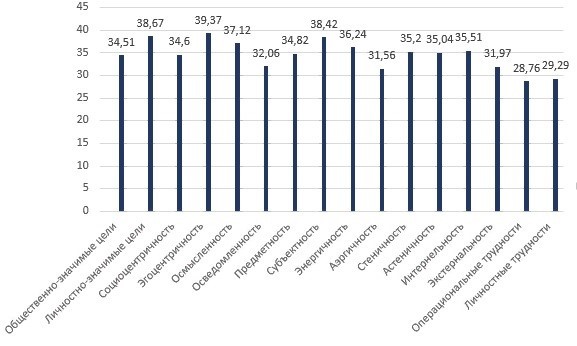 Рисунок 1 Выраженность переменных настойчивостиВ содержательно-смысловом блоке настойчивости преобладали личностно-значимые цели, эгоцентричность. При реализации настойчивости курсанты руководствовались личностными целями, желаниями найти хорошую и интересную работу, обрести самостоятельность и независимость, достичь материального благополучия, проявить свои возможности и способности, развить у себя упорство и волю, быть более требовательными к самим себе.В инструментально-стилевом блоке преобладали энергичность и интернальность. Курсанты проявляли настойчивость различными способами, в разных ситуациях, готовы самостоятельно добиваться поставленной цели и нести ответственность за свои неудачи. Ее проявление сопровождалось положительными эмоциями, удовольствием от удачно достигнутой цели. Все это способствовало развитию настойчивости, поощряло его проявление и создавало положительный образ настойчивого человека. Далее рассмотрим взаимосвязи между переменными настойчивости.В структуре настойчивости была обнаружена 31 значимая корреляция. Из них наибольшее количество корреляций с другими переменными имела аэргичность (9 корреляций), среднее количество имели личностные трудности (6 корреляций), социоцентричность (5 корреляций), экстернальность (5 корреляций), операциональные трудности (5 корреляций), астеничность (4 корреляции), низкое количество имели общественно-значимые и личностно-значимые цели (3 корреляции), субъектность (3 корреляции), предметность (2 корреляции), эгоцентризм (2 корреляции), осмысленность (1 корреляция), стеничность (1 корреляция), интернальность (1 корреляция).В установочно-целевом компоненте наиболее выраженные положительные корреляции обнаружились между общественно и личностно значимыми целями (0,542). Следовательно, чем выше у студентов выражены общественно значимые цели, тем выше и цели личностные. Обнаружена положительная связь между общественно-значимыми целями и характеристикой мотивационного компонента -  социоцентричностью (0,465) т. е. чем выше у курсантов была выражена социально-общественная направленность, тем выше их общественные цели.В мотивационном компоненте настойчивости социоцентричность имеет положительные связи с эгоцентричностью (0,406), т. е. чем выше у курсантов выражены социальные мотивы, тем выше и личные мотивы проявления настойчивости. Кроме того, обнаруживается положительная связь социоцентричности с характеристикой когнитивного компонента - осведомленностью (0,426). Это означает, что курсанты имеют четкое представление о понятии настойчивости и понимают необходимость развития данного качества.В когнитивном компоненте настойчивости обнаружена положительная связь осмысленности с характеристикой мотивационного блока - эгоцентричностью (0,392). Осведомленность коррелирует с характеристиками мотивационного блока - социоцентричностью (0,426), динамического блока - аэргичностью (0,439), регуляторного компонента - экстернальностью (0,541). Следовательно, можно заключить, что у студентов мотивация настойчивости повышалась при углублении представлений о ней и уменьшалась при появлении негативных эмоций вследствие возникновения трудностей и неудач, при которых курсанты перекладывали ответственность на других.В продуктивном компоненте были обнаружены положительные корреляции между предметностью и субъектностью (0,569), а также характеристикой мотивационного компонента - социоцентричностью (0,355). Кроме того, субъектность положительно связана с такой характеристикой установочно-целевого компонента как личностно-значимые цели (0,85) и характеристикой динамического компонента - энергичностью (0,391). Эти данные показывают, что уровень продуктивности настойчивости курсантов зависел от целей и мотивов, на которые она была направлена, а также от степени активности.Данные компоненты образуют мотивационно-смысловой блок. Связи в данном блоке показаны на рисунке 2.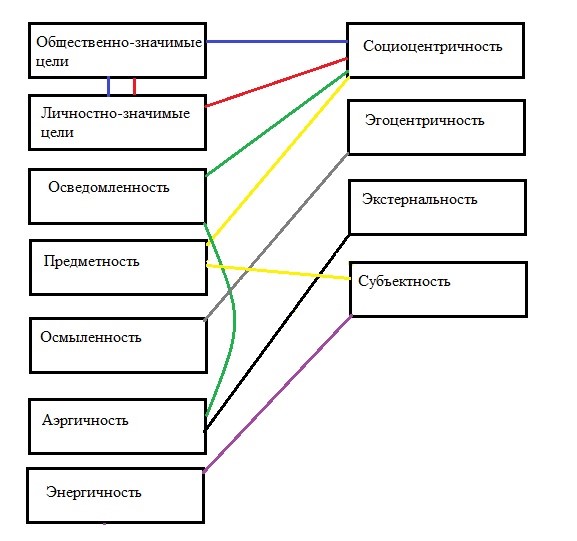 Рисунок 2 Корреляции компонентов мотивационно-смыслового блокаВ динамическом компоненте установлены положительные связи между аэргичностью и регулятивным и рефлексивно-оценочным компонентами (0,607 и 0,624), характеристикой эмоционального компонента - астеничностью (0,595), характеристикой когнитивного компонента - осведомленностью (0,439). Следовательно, настойчивость у курсантов уменьшалась при наличии операциональных и личностных трудностей, а также при негативных эмоциях.В эмоциональном компоненте стеничность положительно коррелировала с такой характеристикой установочно-целевого компонента как общественно-значимые цели (0,44). Астеничность была связана с характеристикой динамического компонента - аэргичностью (0,595), а также с обеими характеристиками рефлексивно-оценочного компонента (0,39 и 0,465). Курсанты испытывали положительные эмоции при реализации личностных целей, были целеустремлены, настроены на успешный результат и готовы на активное проявление настойчивости. При этом они испытывали негативные эмоции, сталкиваясь с личными и внешними трудностями. В регуляторном компоненте настойчивости интернальность имела положительную связь с такой характеристикой когнитивного компонента как осмысленность (0,8). Экстернальность положительно коррелировала с рефлексивно-оценочным компонентом (0,568 и 0,604), характеристикой динамического компонента - аэргичностью (0,825) и такой характеристикой эмоционального компонента как астеничность (0,55). У курсантов, убежденных в том, что успешный результат выполняемой деятельности зависит от них самих, и готовых взять на себя ответственность за успехи и неудачи в выполняемой деятельности, было более развито стремление проявлять настойчивость. При повышенной экстернальности, т. е. склонности к передаче ответственности за результат внешним обстоятельствам и везению, настойчивость у курсантов проявлялась меньше. Они испытывали негативные чувства при столкновении с какими-либо трудностями, быстро сдавались и с легкостью откладывали дела, в которых потерпели неудачу.В рефлексивно-оценочном компоненте наиболее выраженная связь отмечалась между операциональными и личностными трудностями (0,707). Обе характеристики компонента были связаны с аэргичностью (0,607 и 0,624), а также с экстернальностью (0,568 и 0,604). Кроме того, личностные трудности имеют корреляцию с личностно-значимыми целями (0,7). Таким образом, чем больше у студентов проявляются трудности в операциональной сфере (несформированность волевых привычек, навыков и т.п.), тем больше проявятся и затруднения личностного характера (неуверенность, тревожность и т.п.). Также при появлении как операциональных, так и личностных трудностей есть склонность к снижению целеустремленности, упадку сил и желанию добиться успеха в выполняемой деятельности.Данные компоненты образуют регуляторно-динамический блок. Связи в данном блоке показаны на рисунке 3.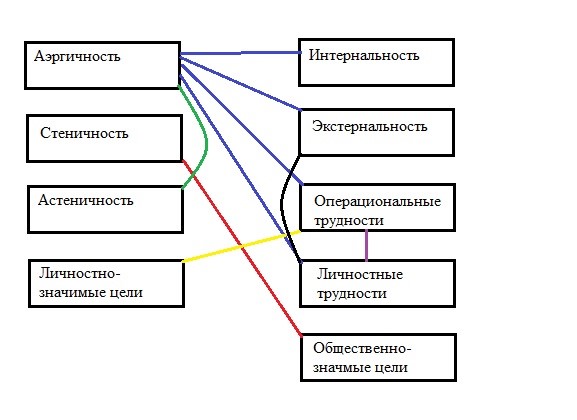 Рисунок 3 Корреляции компонентов регуляторно-динамического блокаТаким образом, корреляционный анализ отношений между переменными настойчивости выявил тесные положительные связи между переменными различных компонентов.Опросник Е.П. Ильина и Е.К. Фещенко для определения самооценки настойчивости позволяет оценить выраженность волевого качества в диапазоне от 0 до 18 баллов. На основании этого выборка была разделена на 3 группы по степени выраженности настойчивости: высокий - 45%, средний - 27% и низкий - 28% уровень настойчивости. Таким образом, мы можем сделать вывод, что большинство курсантов отличаются целеустремленностью, способны доводить начатое дело до конца и легко преодолевают препятствия, мешающие достижению поставленной цели. Курсанты с средним уровнем настойчивости характеризуются работоспособностью и ответственным подходом к начатому делу. Редко отвлекаются на дела, которые кажутся им проще в выполнении. Для курсантов с низким уровнем настойчивости характерны неуверенность, импульсивность, легкая отвлекаемость на посторонние, особенно более простые в выполнении задачи. Они легко отказываются от поставленной цели, особенно при столкновении с какими-либо трудностями.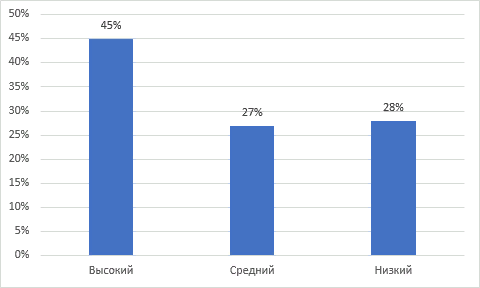 Рисунок 4 Результаты диагностики настойчивости курсантов по опроснику Е. П. Ильина и Е. К. Фещенко для самооценки настойчивостиТаким образом, на основе полученных данных можно сделать вывод о том, что курсантам присуще активное проявление настойчивости с целью добиться личного успеха, стремление проявлять настойчивость в личной деятельности, активное проявление настойчивости при борьбе с решением проблем, идущих из вне. Также данную выборку можно разделить на группы с высоким, средним и низким уровнями настойчивости.2.3. Особенности эмпатии у курсантовПредставим особенности эмпатии курсантов, выявленные с помощью методики И. М. Юсупова.Из данных, представленных в таблице 3 и на рис.5, можно сделать вывод о том, что для курсантов характерно большее чувство эмпатии к родителям (высокий уровень), меньшее – к старикам, детям и животным. Меньше всего они переживают это чувство по отношению к литературным героям и незнакомцам.Таблица 3 - Основные описательные статистики по базовым шкалам методики диагностики эмпатии И. М. Юсупова.Исходя из полученных данных, мы видим, что средние значения по данным шкал находятся в пределах нормы.На Рисунке 5 представлено распределение испытуемых по результатам методики диагностики эмпатии И. М. Юсупова.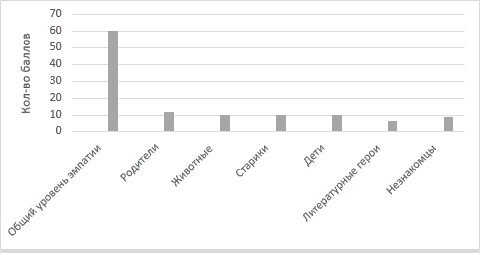 Рисунок 5 Распределение выборки по уровню эмпатии в баллахНа Рисунке 6 представлено количество курсантов (в%) с различным уровнем эмпатии, определенным по Методике диагностики эмпатии И. М. Юсупова.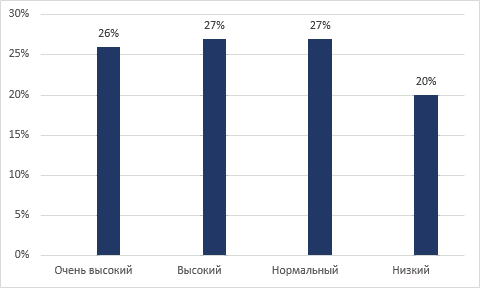 Рисунок 6. Количество курсантов (в %) с различным уровнем эмпатии (по методике И. М. Юсупова)У 26% курсантов, показавших очень высокий уровень эмпатии было болезненно развито сопереживание. Нередко они испытывали комплекс вины, опасаясь причинить людям боль своими словами. Их не покидало беспокойство за родных и близких. Они были очень ранимы и впечатлительны,  нуждались в эмоциональной поддержке со стороны, пребывая в расстроенных чувствах.27% курсантов с высоким уровнем эмпатии характеризовались чувствительностью к нуждам и проблемам окружающих, эмоциональной отзывчивостью, общительностью, легкой установкой контактов и быстрым нахождением общего языка с окружающими. Также для них были характерны недопущение конфликтов, легкое нахождение компромиссов, душевность; в оценке событий предпочтительны собственная интуиция, чем аналитические выводы; в деятельности необходимо одобрение окружающих.При среднем уровне эмпатии  были характерны суждение об окружающих по их поступкам, а не по личному впечатлению, контроль над эмоциями. При чтении художественных произведений и просмотре фильмов они увлекались самим сюжетом, а не чувствами и эмоциями героев. Прогнозирование развития отношений между людьми было у них затруднено.Низкий уровень эмпатии был свойственен 20% курсантов с затруднениями в установлении контактов с людьми; предпочтением к работе над конкретным делом в одиночестве, точным формулировкам и рациональным решениям.В Таблице 4 и на рис.7 представлены результаты диагностики различных каналов и характеристик эмпатии курсантов по методике В. В. Бойко.Для курсантов в равной степени были характерны направленность внимания на эмоциональное состояние и проблемы собеседника, непредвзятое отношение к нему, восприятие его мышления (рациональность); способность к сопереживанию, сочувствию и эмоциональному резонированию, прогнозирование дальнейшего поведения собеседника и эффективное взаимодействие с ним (эмоциональность); умение обобщать различные сведения о собеседнике и взаимодействовать с ним в случае дефицита необходимой информации (интуитивный канал).Таблица 4 - Результаты диагностики различных каналов и характеристик эмпатии курсантов (по методике В. В. Бойко)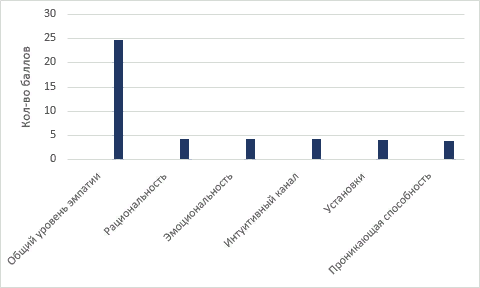 Рисунок 7 - Результаты диагностики различных каналов и характеристик эмпатии курсантов (по методике В. В. Бойко)При этом уровень установок и проникающей способности в эмпатии немного ниже, что свидетельствует о том, что курсанты стараются не проявлять любопытство к проблемам других. Коммуникативные свойства, создающие доверительную, задушевную атмосферу у них развиты недостаточно.Итак, проанализировав результаты исследования чувства эмпатии, можем сделать вывод, что среди курсантов есть лица, для которых характерны и очень высокий, и высокий, и средний, и низкий уровни эмпатии в целом. При этом большее чувство эмпатии они переживают по отношению к родителям, меньшее – к старикам, детям и животным и минимальное - к литературным героям и незнакомцам.Для них в равной степени характерны направленность внимания на эмоциональное состояние и проблемы собеседника, способность к сопереживанию и сочувствию, умение обобщать различные сведения о собеседнике и взаимодействовать с ним в случае дефицита необходимой информации. При этом они стараются не проявлять любопытство к проблемам других. Коммуникативные свойства, создающие доверительную, задушевную атмосферу, у них развиты недостаточно.Нами был проведен корреляционный анализ между показателями шкалы настойчивости по методике “Опросник Е.П. Ильина и Е.К. Фещенко для самооценки настойчивости” и показателями шкал эмпатии по методике диагностики эмпатии И. М. Юсупова. Таким образом, была установлена значимая отрицательная корреляционная связь между шкалами “Общий уровень настойчивости” и “Общий уровень эмпатии” (-0,907), что позволяет нам говорить об обратной взаимосвязи двух этих характеристик. Это означает, что чем выше уровень настойчивости, тем ниже уровень эмпатии и наоборот, чем ниже уровень настойчивости, тем выше уровень эмпатии. Также были обнаружены значимые отрицательные связи между шкалой “Общий уровень настойчивости” и шкалами “Литературные герои” (-0,857), "Незнакомцы” (-0,809). Это свидетельствует о том, что у курсантов с высоким уровнем настойчивости низкое чувство эмпатии к героям художественных произведений и незнакомым людям и наоборот, у курсантов с низким уровнем настойчивости чувство эмпатии к ним выше.4. Типологические особенности настойчивости и эмпатии курсантовС помощью кластерного анализа эмпирических данных, полученных при исследовании настойчивости и эмпатии курсантов, среди них были выделены 2 группы лиц: 1) с низким уровнем настойчивости и высоким уровнем эмпатии, которых условно назвали “Эмпатийные” (54%), и 2) с высоким уровнем настойчивости и низким уровнем эмпатии, названные условно “Настойчивые” (46%). Рассмотрим результаты сравнительного анализа показателей двух групп по всем использованным методикам (табл. 5 и 6).Таблица 5 - Сравнение особенностей настойчивости  2-х выделенных групп курсантовДля “Настойчивых” были характерны целеустремленность, готовность довести дело до конца, мотивированные личными интересами и побуждениями, желание добиться всего самим, высокая продуктивность. При активном проявлении настойчивости эти курсанты испытывали положительные эмоции, а негативные эмоции - при столкновении с какими-либо внутренними проблемами. Они осознавали настойчивость как конкретное волевое свойство личности и имели четкое представление о ней. “Эмпатийные” проявляли настойчивость при наличии общественно-значимых целей, при этом испытывали положительные эмоции и были активны в действиях, желая добиться поставленной цели, в особенности коллективной. Столкновение как с внешними, так и с внутренними трудностями вызывало у них негативные эмоции, они довольно остро переживали неудачи, быстро переключались на другое и с легкостью отказывались от дел,в успехе которых не были уверены. При этом, они готовы нести ответственность за свои неудачи. Настойчивость они оценивают как необходимое волевое свойство и понимают важность его дальнейшего развития.Таблица 6 - Сравнение особенностей эмпатии  2-х выделенных групп курсантовДля “Настойчивых” характерны низкая заинтересованность в проблемах других людей и спокойное отношение к ним, способность к сопереживанию. Кроме того, данная группа характеризуется низкой способностью действовать в условиях дефицита информации о своем собеседнике, партнера они воспринимают, опираясь на логику, а не эмоции.Также характерен высокий уровень сопереживания родителям, средний - к старикам, животным и детям, низкий - к литературным героям и незнакомцам. “Эмпатийным” прежде всего были свойственны эмоциональная отзывчивость, чувствительность к проблемам окружающих, непринужденность в общении и способность легко находить контакт с окружающими; сильная эмоциональная отзывчивость по отношению к родителям, животным, старикам, детям и незнакомым людям; повышенное внимание к эмоциональному состоянию собеседника и непредвзятое отношению к нему, сильный эмоциональный отклик, высоко развитая способность прогнозировать дальнейшее поведение собеседника и эффективное взаимодействие с ним даже в случае дефицита необходимой информации.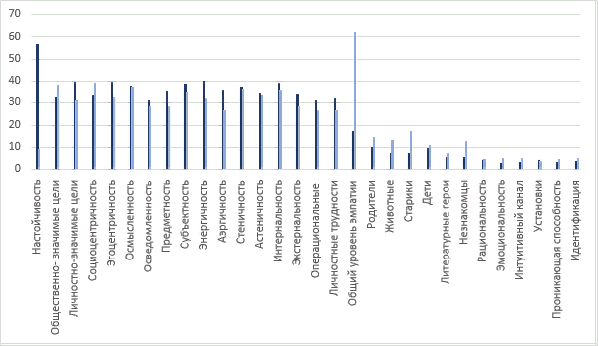 Рисунок 8 Распределение показателей двух группНа рисунке видим, что между обеими группами имеются следующие различия:Для “Настойчивых” характерен высокий уровень настойчивости и низкий уровень эмпатии, активное проявление настойчивости в личностно-значимых целях и при наличии собственного интереса. Активность проявления настойчивости снижается при столкновении с личностными трудностями.Для “Эмпатийных” характерен низкий уровень настойчивости и высокий уровень эмпатии, активное проявление настойчивости в общественно-значимых целях и при наличии необходимости действовать в интересах коллектива. Активность проявления настойчивости снижается при столкновении с операциональными и личностными трудностями.У “Настойчивых” в отличие от “Эмпатийных” большинство компонентов настойчивости выражены сильнее.“Настойчивые” особенно выраженно проявляют эмпатию к родителям, средне выраженно - к старикам, животным и детям, практически не испытывают чувство эмпатии к незнакомцам и литературным героям.“Эмпатийные” имеют высокий уровень чувства эмпатии к родителям, старикам, животным, детям, незнакомцам и литературным героям.По сравнению с “Эмпатийными”, “Настойчивые” обладают невысокой способностью к эмоциональному резонированию с собеседником, также для них характерно логическое, а не эмоциональное восприятие партнера.По сравнению с “Настойчивыми”, “Эмпатийные” способны создавать доверительную атмосферу разговора, а также ставить себя на место объекта эмпатии. Таким образом, мы видим, что у курсантов различных групп значительная разница в характеристиках настойчивости и эмпатии, которая подтвердила существование отрицательной связи между настойчивостью и эмпатией: у курсантов с более развитой настойчивостью ниже уровень эмпатии и наоборот.Выводы по 2 главеПроведя анализ эмпирического исследования, мы можем сделать следующие выводы.В рамках концепции многомерно-функциональной модели организации свойств личности А. И. Крупнова исследовались гармонические (способствующие развитию и проявлению настойчивости) и агармонические (затрудняющие реализацию и формирование этого свойства) переменные содержательно-смысловых (целевых, мотивационных, когнитивных, продуктивных) и инструментально-стилевых (динамических, эмоциональных, регуляторных, рефлексивно-оценочных) составляющих настойчивости у курсантов. В содержательно-смысловом блоке настойчивости преобладали личностно-значимые цели, эгоцентричность.В инструментально-стилевом блоке преобладали энергичность и интернальность.При рассмотрении взаимосвязей между переменными настойчивости в структуре была обнаружена 31 значимая корреляция. В установочно-целевом компоненте наиболее выраженные положительные корреляции обнаружились между общественно и личностно значимыми целями (0,542), также обнаружена положительная связь между общественно-значимыми целями и характеристикой мотивационного компонента -  социоцентричностью (0,465). В мотивационном компоненте настойчивости социоцентричность имеет положительные связи с эгоцентричностью (0,406), обнаруживается положительная связь социоцентричности с характеристикой когнитивного компонента - осведомленностью (0,426). В когнитивном компоненте настойчивости обнаружена положительная связь осмысленности с характеристикой мотивационного блока - эгоцентричностью (0,392), осведомленность коррелирует с характеристиками мотивационного блока - социоцентричностью (0,426), динамического блока - аэргичностью (0,439), регуляторного компонента - экстернальностью (0,541). В продуктивном компоненте были обнаружены положительные корреляции между предметностью и субъектностью (0,569), а также характеристикой мотивационного компонента - социоцентричностью (0,355). Кроме того, субъектность положительно связана с такой характеристикой установочно-целевого компонента как личностно-значимые цели (0,85) и характеристикой динамического компонента - энергичностью (0,391). В динамическом компоненте установлены положительные связи между аэргичностью и регулятивным и рефлексивно-оценочным компонентами (0,607 и 0,624), характеристикой эмоционального компонента - астеничностью (0,595), характеристикой когнитивного компонента - осведомленностью (0,439). В эмоциональном компоненте стеничность положительно коррелировала с такой характеристикой установочно-целевого компонента как общественно-значимые цели (0,44). Астеничность была связана с характеристикой динамического компонента - аэргичностью (0,595), а также с обеими характеристиками рефлексивно-оценочного компонента (0,39 и 0,465). В регуляторном компоненте настойчивости интернальность имела положительную связь с такой характеристикой когнитивного компонента как осмысленность (0,8). Экстернальность положительно коррелировала с рефлексивно-оценочным компонентом (0,568 и 0,604), характеристикой динамического компонента - аэргичностью (0,825) и такой характеристикой эмоционального компонента как астеничность (0,55). В рефлексивно-оценочном компоненте наиболее выраженная связь отмечалась между операциональными и личностными трудностями (0,707). Обе характеристики компонента были связаны с аэргичностью (0,607 и 0,624), а также с экстернальностью (0,568 и 0,604). Кроме того, личностные трудности имеют корреляцию с личностно-значимыми целями (0,7).Согласно результатам опросника Е.П. Ильина и Е.К. Фещенко для определения самооценки настойчивости выборка была разделена на 3 группы: высокий - 45%, средний - 27% и низкий - 28% уровень настойчивости. Из данных, полученных с помощью методики диагностики эмпатии И. М. Юсупова, можно сделать вывод о том, что для курсантов характерно большее чувство эмпатии к родителям (высокий уровень), меньшее – к старикам, детям и животным. Меньше всего они переживают это чувство по отношению к литературным героям и незнакомцам.Также было представлено количество курсантов (в%) с различным уровнем эмпатии по данной методике. У 26% обнаружен очень высокий уровень эмпатии, 27% курсантов с высоким уровнем эмпатии, для 27% курсантов характерен средний уровень эмпатии, Низкий уровень эмпатии был свойственен 20% курсантов. По методике В. В. Бойко результаты диагностики различных каналов и характеристик эмпатии курсантов показали, что для них в равной степени были характерны рациональность, эмоциональность и интуиция. При этом уровень установок и проникающей способности в эмпатии немного ниже, что свидетельствует о том, что курсанты стараются не проявлять любопытство к проблемам других. Коммуникативные свойства, создающие доверительную, задушевную атмосферу у них развиты недостаточно.Нами был проведен корреляционный анализ между показателями шкалы настойчивости по методике “Опросник Е.П. Ильина и Е.К. Фещенко для самооценки настойчивости” и показателями шкал эмпатии по методике диагностики эмпатии И. М. Юсупова. Таким образом, была установлена значимая отрицательная корреляционная связь между шкалами “Общий уровень настойчивости” и “Общий уровень эмпатии” (-0,907), что позволяет нам говорить об обратной взаимосвязи двух этих характеристик. Это означает, что чем выше уровень настойчивости, тем ниже уровень эмпатии и наоборот, чем ниже уровень настойчивости, тем выше уровень эмпатии. Также были обнаружены значимые отрицательные связи между шкалой “Общий уровень настойчивости” и шкалами “Литературные герои” (-0,857), "Незнакомцы” (-0,809). Следовательно, гипотеза о том, что между настойчивостью и эмпатией есть взаимосвязь, подтверждается.С помощью кластерного анализа эмпирических данных, полученных при исследовании настойчивости и эмпатии курсантов, среди них были выделены 2 группы лиц: 1) с низким уровнем настойчивости и высоким уровнем эмпатии, которых условно назвали “Эмпатийные” (54%), и 2) с высоким уровнем настойчивости и низким уровнем эмпатии, названные условно “Настойчивые” (46%).Для “Настойчивых” были характерны целеустремленность, готовность довести дело до конца, мотивированные личными интересами и побуждениями, желание добиться всего самим, высокая продуктивность, низкая заинтересованность в проблемах других людей и спокойное отношение к ним, способность к сопереживанию. Кроме того, данная группа характеризуется низкой способностью действовать в условиях дефицита информации о своем собеседнике, партнера они воспринимают, опираясь на логику, а не эмоции. Также характерен высокий уровень сопереживания родителям, средний - к старикам, животным и детям, низкий - к литературным героям и незнакомцам.“Эмпатийные” проявляли настойчивость при наличии общественно-значимых целей, при этом испытывали положительные эмоции и были активны в действиях, желая добиться поставленной цели, в особенности коллективной. Столкновение как с внешними, так и с внутренними трудностями вызывало у них негативные эмоции, они довольно остро переживали неудачи, быстро переключались на другое и с легкостью отказывались от дел, в успехе которых не были уверены. Также свойственны эмоциональная отзывчивость, чувствительность к проблемам окружающих, непринужденность в общении и способность легко находить контакт с окружающими; сильная эмоциональная отзывчивость по отношению к родителям, животным, старикам, детям и незнакомым людям; повышенное внимание к эмоциональному состоянию собеседника и непредвзятое отношению к нему.Кроме того, между данными группами были выявлены следующие различия:Для “Настойчивых” характерен высокий уровень настойчивости и низкий уровень эмпатии, активное проявление настойчивости в личностно-значимых целях и при наличии собственного интереса. Активность проявления настойчивости снижается при столкновении с личностными трудностями.Для “Эмпатийных” характерен низкий уровень настойчивости и высокий уровень эмпатии, активное проявление настойчивости в общественно-значимых целях и при наличии необходимости действовать в интересах коллектива. Активность проявления настойчивости снижается при столкновении с операциональными и личностными трудностями.У “Настойчивых” в отличие от “Эмпатийных” большинство компонентов настойчивости выражены сильнее.“Настойчивые” особенно выраженно проявляют эмпатию к родителям, средне выраженно - к старикам, животным и детям, практически не испытывают чувство эмпатии к незнакомцам и литературным героям.“Эмпатийные” имеют высокий уровень чувства эмпатии к родителям, старикам, животным, детям, незнакомцам и литературным героям.По сравнению с “Эмпатийными”, “Настойчивые” обладают невысокой способностью к эмоциональному резонированию с собеседником, также для них характерно логическое, а не эмоциональное восприятие партнера.По сравнению с “Настойчивыми”, “Эмпатийные” способны создавать доверительную атмосферу разговора, а также ставить себя на место объекта эмпатии.ЗАКЛЮЧЕНИЕНаша исследовательская работа посвящена теме взаимосвязи настойчивости и эмпатии. Данная тема связана с одной из актуальных проблем в психологии - проблеме личности, т. к. одной из её основных характеристик как сознательного существа является эмоционально-волевая саморегуляция, которая осуществляется с помощью волевых свойств. Одним из волевых свойств личности является настойчивость, которая крайне важна для будущих сотрудников ФСИН. Не менее важно для них и чувство эмпатии, т. к. оно помогает избежать профессиональной деформации и трансформации из негативного отношения к заключенным в негативное отношение к своим членам семьи, друзьям и окружающим людям в целом.В ходе данной работы был проведен теоретический анализ научной литературы, посвященной настойчивости и эмпатии, эмпирическое исследование на базе Академии ФСИН России, а также анализ полученных данных, направленный на установление взаимосвязи настойчивости и эмпатии у будущих сотрудников ФСИН.В результате проведенных исследований нами были сделаны следующие выводы:1. Настойчивость как волевое качество личности, заключающееся в умении добиваться поставленной цели, преодолевая при этом внешние и внутренние препятствия, и эмпатия как осознанное сопереживание текущему эмоциональному состоянию другого человека без потери ощущения внешнего происхождения этого переживания являются важнейшими свойствами личности человека, от которых во многом зависит успешность его жизнедеятельности и самореализации в различных сферах.2. Они исследованы учеными в рамках различных подходов, однако связи между ними изучены недостаточно, что и определило актуальность проведенной нами работы.3. В процессе эмпирического исследования нами были определены особенности, в том числе индивидуально-типологические особенности настойчивости и эмпатии курсантов – будущих сотрудников ФСИН, а также выявлена обратная взаимосвязь настойчивости и эмпатии.Для “Настойчивых” характерен высокий уровень настойчивости и низкий уровень эмпатии, для “Эмпатийных” характерен низкий уровень настойчивости и высокий уровень эмпатии,5. Для «настойчивых» курсантов были характерны целеустремленность, готовность довести дело до конца, мотивированные личными интересами и побуждениями, желание добиться всего самим, высокая продуктивность, низкая заинтересованность в проблемах других людей, способность к сопереживанию, хорошо развитая способность создавать доверительную атмосферу беседы, а для «эмпатийных» - эмоциональная отзывчивость, чувствительность к проблемам окружающих, непринужденность в общении и способность легко находить контакт с окружающими, повышенное внимание к эмоциональному состоянию собеседника и непредвзятое отношение к нему, довольно острое переживание неудач, быстрое переключение с одного дела на другое и невысокая настойчивость.Таким образом, цель работы была достигнута, задачи решены, гипотеза о взаимосвязи настойчивости и эмпатии доказана.ЛитератураАхмедзянова А. Э. Актуализация эмпатии личности средствами кинотренинга (на примере студентов гуманитарного профиля): дисс. … канд. психол. наук. — Казань, 2011. — 195 с. Барабаш О. Б. О некоторых трудностях в реализации настойчивости студентов. // Формирование и развитие личности. - М.: Ин-т молодежи, 1992. - С.23-25 Баранова С. В. Особенности соотношения настойчивости с личностными характеристиками студентов. Дисс. … канд. психол. наук. М., 2015 Басин Е. Я. Творчество и эмпатия. //Вопросы философии. 2007. №2., 46 Бойко В. В. Энергия эмоций в общении. Взгляд на себя и на других / В. В. Бойко. - М.: "Филин", 1996.- 472 с. Большой психологический словарь. Сост. Мещеряков Б., Зинченко В. Олма-пресс. 2004 Будрейка Н.Н. Проявления гендера в личностных свойствах (на примере настойчивости) // Комплексные исследования свойств лич- ности: научная школа А.И. Крупнова: сборник научных статей, по- священный 70-летию А.И. Крупнова. М.: РУДН, 2009. С. 147-161. Буравцова Н.В. Взаимосвязь структурно-содержательных характеристик психологического пространства личности и эмпатии: дисс. … канд. психол. наук. —  Новосибирск, 2011. – 180с.] Бутовская М. Л. Антропология пола. - М.: ЛитРес, 2013. - 360 С. Ванершот Г. Эмпатия как совокупность микропроцессов // К. Роджерс и его последователи: психотерапия на пороге XXI века (под ред. Д. Брэзиера). М., «Когито-центр», 2005.,  99 с.Вартанян В.М. Эмпатия в структуре индивидуально-психотипологических особенностей личности: дисс. … канд. психол. наук. — Ставрополь, 2007. — 172 с.]  Вилюнас В. К. Психологические механизмы мотивации человека.- М.: МГУ, 1998. - 288С. Высоцкий А. И. К развитию настойчивости у подростков // Проблемы психологии воли: материалы IV научной конференции.- Рязань, 1974. -С. 100-102 Гаврилова Т. П. Анализ эмпатийных переживаний младших школьников и младших подростков // Психология межличностного познания. М., «Педагогика», 2011.,89 Гаврилова Т. П. Понятие эмпатии в зарубежной психологии / Т. П. Гаврилова // Вопросы психологии. 1975. №2. С.147. Гаврилова Т. П. Эмпатия и ее особенности у детей младшего и среднего дошкольного возраста. Дисс. ... канд. психол. наук. - М.: 1977. Дронов В.М. Соотношение свойств темперамента с различными переменными настойчивости: дис. … канд. психол. наук. М., 2007 Зиньковская С. М. Рисковать профессионально. Системный взгляд на проблему человеческого фактора в опасных профессиях: Монография. - Екатеринбург, 2006. -514 с.  Иванников В. А. Психологические механизмы волевой регуляции, М.-1991  Ильн Е. П. Мотивация и мотивы. – СПб.: Питер, 2003 – 512 с.Ильин Е. П. Пол и гендер // СПб., “Питер”, 2010 Ильин Е. П. Психология воли.- СПб.: Питер, 2000.-288С  Каргина Н. В. Сравнительное исследование любознательности, настойчивоти и общительности студентов. Дисс…. канд. психол. наук. – М.: 2005.-170 с.Ковалев А. Г. Психология личности. - М., 1970. Козина А.В. Процесс эмпатии как эмоциональный фон педагогического общения // Материалы VII региональной научно-технической конференции «Вузовская наука – Северо-Кавказскому региону». - Ставрополь: СевКавГТУ, 2003. – 187 с.]  Конорева Т. С. Индивидуальные различия в динамических характеристиках настойчивого поведения младших школьников. – В кн.: Вопросы психологии активности и саморегуляции личности. – Свердловск, 1976.- С. 56-60.Конорева Т. С. Изучение динамических характеристик настойчивости в разных условиях деятельности // Вопросы психофизиологии активности и саморегуляции личности. - Свердловск: СГПИ, 1978. - С. 38-46.  Конорева Т. С., Крупнов А. И. Динамические характеристики настойчивости личности как показатель активности и их соотношение // О стимуляции активности учащихся к учебной деятельности. – Целиноград: 1976.- С.11-12.Корсини Р., Ауэрбах А. Психологическая энциклопедия. - СПб.: Питер, 2006.  Крупнов А. И. Диагностика свойств личности и индивидуальности. — М., 1993. — 77 с. Крупнов А. И. Комплексные исследования свойств личности: теория и практика : учебное пособие / А. И. Крупнов, И. А. Новикова, Д. А. Шляхта. – Москва: РУДН, 2017. – 220 с. Крупнов А. И. Психологическая природа различных составляющих черт характера. // Вест. РГНФ № 2. М.: 1997. С. 130-133. Крупнов А.И. Системно-диспозиционный подход к изучению личности и ее свойств // Вестник РУДН. Серия: Психология и педагогика. 2006. № 3. – 63-73 с. Крупнов А. И. Целостно – функциональный подход к анализу индивидуальных проявлений активности человека // Психология и психофизиология индивидуальных различий в активности и саморегуляции поведения человека. – Свердловск: СГПИ, 1985. – 112 с.Кузьмина В. П. Теоретический аспект исследовании эмпатии как актуальная проблема современной психологии // Вестник Вятск. гос. гум. ун-та. 2007. № 17. С. 107-112 Левитов Н. Д. Психология характера. - М.: Просвещение, 1969. - 424 с. Лейтес Н. С. Проблема соотношения типологических и возрастных особенностей// Вопросы психологии – 1985. - №1- С. 14-19.Леонтьев А. Н. Деятельность, сознание, личность. – М.: Политиздат, 1975. – 304 с. Леонтьев А. Н. Потребности, мотивы и эмоции. – М.: Издательство Московского Университета, 1971. – 302 с. Макарова Н. Г. Гендерные различия в проявлениях волевых черт характера. Дисс…. канд. психол. наук. – М.: 2004. – 213 с. Меньшенина В. С. Сравнительная характеристика настойчивости личности у старших школьников и студентов. Дисс…. канд. психол. наук. – М.:1999. – 128 с.Мерлин В. С. Структура личности: характер, способности, самосознание: Учебное пособие к спецкурсу – Пермь: Пермский Гос. Пед. Ин-т, 1990. – 109 с.Небылицын В. Д. Психофизиологические исследования индивидуальных различий. – М.: Наука, 1976. – 336 с. Новикова И А. Индивидуально-типологический подход к исследованию черт личности: Монография. М.: РИО МГУДТ, 2013. Орлов А. Б., Хазанова М. А. Феномены эмпатии и конгруэнтности // Психологическое консультирование и психотерапия: Сб. ст. — М.: Вопросы психологии, 2004. — С. 46—51 Полянская Е. Н. Индивидуально-типические особенности настойчивости, инициативности и карьерных ориентаций студентов. Дис. ... докт. психол. наук. М, 2008. Пономарева И. А. Индивидуально-типические особенности настойчивости и пути их гармонизации. Дисс…. канд. психол. наук. – М.: 1994. – 182 с.Прядеин В. П. Факторный анализ динамических проявлений активности поведения в волевой сфере // Психология и психофизиология индивидуальных различий активности и саморегуляции поведения человека. - Свердловск: СГПИ, 1980. - С. 84-86. Роджерс К. Р. Теория терапии, личности и межличностных отношений, развитая в рамках, ориентированных на клиента // Психология: исследование науки. Том III: Формулировки личности и социальные контексты под ред. Зигмунд Кох. – Нью-Йорк: VcGraw-Hill Book Company, 1959. – Т. З.  Рубинштейн С. Л. Проблемы общей психологии. – М.: Педагогика, 1973. – 424 с. Самошин А. И. Исследование настойчивости студентов в процессе выполнения учебных заданий по иностранному языку // Вопросы психологии воли и формирования волевых качеств учащихся. – М.: Просвещение, 1965. – С. 79-100.Самошин А. И. Психологическая характеристика настойчивости студентов в учебной работе: Автореф. дис. ... канд. психол. наук. - М.: 1967. - 18 с. Самошин А. И. Проблема настойчивости в зарубежной психологии // РГПИ. Ученые записки. Т. 59. – М.: Просвещение, 1968. - С. 221-239. Сидоренко Е. В. Методы математической обработки в психологии. – СПб.: ООО Речь, 2004. – 350 с.Сокова Т. О. Особенности настойчивости личности при алкогольной и наркотической зависимости: дисс. ... канд. психол. Наук. - Москва, 1999. - 113 с. Сопиков А. М. Механизм эмпатии // Вопросы психологии познания людьми друг друга и самопознания. - Краснодар, 1977. Ушинский К.Д. Избранные труды. В 4 кн. Кн. 3: Человек как предмет воспитания. Опыт педагогической антропологии. М.: Дрофа, 2005., С.207 Фомина Н.А. Индивидуально-типические особенности свойств личности и их проявления в речи: Дис. … докт. психол. наук. М., 2002. Фомина Н. А. Свойства личности и особенности речевой деятельности. — Рязань: Узорочье, 2002. — 412 с Хекхаузен Х. Психология мотивации достижения.- СПб.: Речь, 2001. – 256 с.Чуваткина Н. В. Специфика проявлений настойчивости у студентов высшей школы МЧС с разной успеваемостью: афтореф. дис. ... канд. психол. наук., М., 2009. 22 с.  Чуваткина Н. В., С. М. Зиньковская Основные подходы к изучению настойчивости студентов высшей школы МЧС: Автореф. дис. ... канд. психол. наук., М., 2009. 23с.  Шадриков В. Д. Психология деятельности и способности человека. – М.: Логос, 1996. – 320 с.Юдина Т. О. Проявления эмпатии у детей раннего возраста: поведенческие и когнитивные факторы: Автореф. дис. ... канд. психол. наук., М., 2018. 24с. Юсупов, И. М. Психология эмпатии (теоретические и прикладные аспекты): афтореф. дис. ... д-ра психол. наук / И. М. Юсупов. СПб., 1995. с. 4. С. 11. 235 с. Ягнюк К.В. Природа эмпатии и ее роль в психотерапии // Журнал практической психологии и психоанализа. - 2003. - № 1  Atkinson J. W. Personality dynamics // Ann. Rev. Psychol. 1960. N 11. P. 255-290. Crutcher R. An experimental study of persistence // J. Appl. Psychol. 1934. N 18. P. 409-417.Davis M.H. Measuring individual differences in empathy: Evidence for a multidimensional approach. Journal of Personality and Social Psychology.-1983.- V.44.-113-126 p. Eysenck H. J. The structure of human personality. L.: Methuen, N. Y. Wiley, 1953. 348 p.Freud, S. Humor. International Journal of Psychoanalysis.1928. V. 9. p.5 Hodges, S.D., Myers, M.W. Empathy. Encyclopedia of Social Psychology.2007.  С. 296-298.Hogan, R. Development of an empathy scale. Journal of Consulting and Clinical Psychology.- 1969.- V.33. – 307-316 p.Mehrabian, A., Epstein, N. A measure of emotional empathy. Journal of Personality.-1972.-V.40.- 525-543 p. Rethlingschafer D. The relationship of tests of persistence to other measures of continuance of activities. // J. Abnorm. Soc. Psychol. 1942. N 37. P. 71-82.Rogers С. Empatic: an unappreciated way of being // Houghton Mifflin Harcourt, 1995. — 395 р. Ryans D. The measurement of persistence: An historical review // Psychol. Bull. 1939. N 36. P. 715-739.Starnes D. M., Zinser O. The effect of problem difficulty, locus of control and sex on task persistence // J. Gen. Psychol. -1983.- V. 108(2).- 255-294 p. Thornton G. R. A factor analysis of tests designed to measure persistence // Psychol. Monogr. 1939. V. 51 (3, whole No 229). P. 1-112.Thornton, S., Thornton, D. Facets of empathy. Personality and Individual Differences.-1995.- V.19.-765-767 p.https://www.oxfordlearnersdictionaries.comhttps://ru.wikipedia.orgПриложение 1 Опросник для оценки своей настойчивости Е. П. Ильин и Е. К. Фещенко.Текст опросника1. Я уже определил свою цель на будущее и готовлюсь к ее достижению.2. Я систематически стремлюсь к намеченной цели, какой бы далекой она не была.3. У меня обычно пропадает желание добиваться далекой цели, если что-нибудь этому препятствует.4. Даже при неудачах я уверен, что все равно добьюсь своего.5. Я стараюсь не ставить перед собой очень далеких целей, так как считаю, что легче жить сегодняшним днем.6. Я несколько раз пытался заниматься самосовершенствованием, но из этого так ничего и не вышло.7. Неудачи выбивают меня из колеи, и я отказываюсь от намерения достичь чего-нибудь значительного.8. Если уж я поставил перед собой важную для меня цель, то меня трудно остановить.9. Поражение побуждает меня действовать с удвоенной силой.10. Я много раз пытался спланировать свою неделю, но так и не смог выполнить намеченного из-за плохой самоорганизованности.11. При возникновении трудностей я начинаю сомневаться, стоит ли продолжать начатое.12. Мне часто бывает трудно довести дело до конца, особенно если для этого требуются недели и месяцы.13. Мои близкие считают меня одержимым.14. Я испытываю большое удовлетворение, когда добиваюсь намеченного вопреки имевшимся трудностям.15. Я часто бросаю на половине пути начатые дела, теряя к ним интерес.16. Я умею ждать и терпеть, поэтому отдаленные цели меня не пугают.17. Препятствия лишь раззадоривают меня, делают мои решения более твердыми.18. Лень, а не сомнения в успехе, вынуждает меня слишком часто отказываться от достижения цели.Приложение 2Бланковый тест «Настойчивость» А.И. Крупнова.Инструкция: ко всем бланковым тестам: пожалуйста, внимательно читайте утверждения и на листе для ответов отмечайте степень своего согласия с каждым из них по 7-балльной шкале (от 1 – абсолютное несогласие до 7 – абсолютное согласие). Старайтесь отвечать быстро и помните, что здесь нет правильных и неправильных ответов, каждый от- вет отражает ваше индивидуальное мнение.Бланк – 1ЦВаша настойчивость нацелена на:1. Поиски интересной работы.2. Поддержание своего здоровья.3. Достижение общественного признания в группе.4. Обретение самостоятельности и независимости.5. Успешность учебной деятельности.6. Удовлетворение своих планов и желаний.7. Стремление быть уважаемым человеком.8. Достижение материального благополучия.9. Занятия предпринимательством и коммерцией10. Совершенствование себя и своих способностей.11. Обретение хороших и верных друзей.12. Устройство семейной жизни.13. Получение диплома по специальности.14. Реализацию мечты быть любимым человеком.Бланк – 2МВаше настойчивое поведение обычно побуждается:1. Намерением лучше освоить любое дело.2. Желанием отстоять себя и свое правое дело.3. Стремлением больше сделать или узнать что-то новое.4. Стремлением проявить свои возможности и способности.5. Чувством долга и необходимостью выполнения порученных мне дел.6. Желанием развить у себя упорство и волю.7. Желанием заслужить одобрение со стороны других людей.8. Стремлением быть во всем самостоятельным и независимым.9. Намерением утвердиться в группе, коллективе.10. Стремлением улучшить свое материальное положение.11. Желанием получить общественное признание в группе.12. Стремлением создать уют и личное благополучие.13. Стремлением помочь другим людям.14. Намерением самоопределиться и реализовать себя.Бланк – 3КНастойчивость вы понимаете как:1. Длительное распределение во времени усилий человека.2. Черту характера, передающуюся по наследству.3. Преодоление различного рода препятствий и трудностей на пути к достижению цели.4. Врожденное свойство личности.5. Длительность удержания человеком какой-либо цели.6. Черту личности, которую сложно развить и усовершенствовать.7. Постоянство человека в достижении каких-либо планов.8. Свойство, которое зависит от типа темперамента.9. Упорство в достижении жизненных целей.10. Устойчивое качество личности, не поддающееся изменению.11. Усердие человека в избранном деле.12. Природно-заданную черту человека.13. Постоянство усилий человека в решении намеченных им задач.14. Генетически обусловленную черту характера.Бланк – 4ПВаше настойчивое поведение чаще всего способствовало:1. Более успешному освоению учебных предметов.2. Скорейшему завершению большинства выполняемых дел.3. Более лучшему освоению специальности.4. Эффективному преодолению возникающих трудностей.5. Большей результативности в реализации различных видов деятель- ности.6. Быстрому и энергичному продвижению к намеченной цели.7. Лучшему изучению иностранных языков.8. Развитию чувства уверенности в своих силах.9. Успешному выполнению группой задач.10. Продвижению в дальнейшей карьере.11. Приобретению широкого круга знаний и опыта.12. Улучшению личного благополучия.13. Достижению общественного признания.14. Развитию упорства и других волевых качеств.Бланк – 5ДВы характеризуетесь тем, что:1. Всегда стараетесь доводить начатое дело до конца.2. Часто отказываетесь от ранее запланированных дел.3. Постоянно стремитесь к достижению намеченной цели.4. Порой откладываете на потом ранее намеченную работу.5. Продолжаете начатое дело даже тогда, когда завершение его не тре- буется.6. Часто разбрасываетесь и отвлекаетесь на посторонние дела.7. Упорно стремитесь достичь того, что ранее наметили.8. Часто прибегаете к помощи других людей для реализации своих це- лей.9. Доводите до конца начатое дело, даже если оно потеряло всякий смысл и интерес.10. Предпочитаете подождать, пока все не решится само собой при не- удачах в достижении цели.11. Продолжаете стремиться к намеченной цели, не меняя ее даже тогда, когда встречаетесь с достаточными трудностями.12. Часто меняете свои планы и цели в зависимости от обстоятельств и возможностей их реализации.13. Стараетесь достигнуть намеченной цели даже тогда, когда она не приносит сразу ощутимых результатов.14. Часто не справляетесь с намеченными делами в запланированный срок.Бланк – 6ЭВы обычно испытываете и переживаете:1. Чувство радости, когда удается преодолеть трудное препятствие на пути к достижению цели.2. Чувство гнева, когда не удается осуществить намеченное дело.3. Чувство гордости и собственного достоинства в случае достижения намеченных целей.4. Чувство негодования в случае срыва намеченных планов.5. Прилив новых сил и радостное настроение в случае полной реализа- ции намеченных планов.6. Отрицательные эмоции, когда оказываетесь виновником невыполне- ния запланированных дел.7. Чувство повышенной активности и азарта вплоть до завершения на- меченного предприятия.8. Чувство вины и тревоги, когда что-то обещал сделать, но не смог.9. Чувство оптимизма в случае неудачной попытки при достижении намеченных целей.10. Чувство неуверенности и беспокойства при реализации намеченных планов.11. Радостные переживания от самого процесса преодоления трудностей.12. Чувство апатии от дел, которые не приносят сразу видимых резуль- татов.13. Радостное состояние от возможности получения положительной оценки за работу14. Чувство разочарования, когда не удается завершить в срок намечен- ное дело.Бланк – 7РВы склонны считать, что:1. Успешное продвижение к цели зависит только от моих способностей.2. Достижение результата скорее зависит от случая и удачного стечения обстоятельств.3. То, что многим людям кажется удачей или везением в достижении цели, на самом деле является результатом моих напряженных усилий.4. Настойчивость должна использоваться избирательно, в зависимости от условий и обстоятельств.5. В случае недостижения цели следует винить скорее себя, чем других людей.6. Осуществление моих целей и намерений часто зависит от везения.7. Успех в достижении цели является результатом моей упорной рабо- ты и не зависит от случая и везения.8. Бесполезно предпринимать усилия для того, чтобы добиться желан- ной цели.9. То, как я продвигаюсь к намеченной цели, дело моих собственных рук.10. В неудачах, которые постигли меня на пути к достижению цели, бы- ли чаще всего виноваты другие люди, а не я сам.11. Нужно самому проявлять инициативу в реализации намеченной цели и не надеяться на других людей.12. Стечение неблагоприятных обстоятельств часто мешает достижению намеченных целей.13. Большинство неудач в достижении намеченной цели произошли от моей недостаточной настойчивости.14. Никакая настойчивость и усердие человека не смогут изменить таин- ственные предназначения судьбы.Бланк – 8ТПравда ли, что вы:1. С трудом заканчиваете начатое дело, если заранее знаете незначи- тельный его результат.2. Не уверены в себе, что мешает вашей настойчивости.3. Затрудняетесь только начать работу, а затем она выполняется как бы само собой.4. Не имеете достаточной силы воли, чтобы выполнить до конца наме- ченный план.5. С трудом заставляете себя постоянно и систематически выполнять одни и те же задания.6. Имеете заниженную самооценку, которая отрицательно влияет на вашу настойчивость.7. Часто ощущаете упадок сил и воли при завершении какой-либо дея- тельности.8. Не собраны и вашей настойчивости хватает только на полдела.9. Не можете проявлять настойчивость в ситуации дефицита времени.10. Излишне тревожны, что мешает вам в реализации жизненных пла- нов.11. Не имеете достаточных навыков настойчивого поведения.12. Заранее опасаетесь отрицательного результата в делах, что снижает вашу волевую активность.13. Не можете быстро сосредоточиться на конкретном задании.14. Излишне импульсивны, что мешает сконцентрироваться на деле.Приложение 3БЛАНК ОТВЕТОВПОЛ______ВОЗРАСТ_____КУРС___СПЕЦИАЛЬНОСТЬ__________.Бланковый тест состоит из 8 бланков, каждый из которых содержит 14 утверждений.Ответьте на них (соглашаясь или нет), оценивая ответы необходимым образом: 1 – вовсе нет; 2 – нет; 3-пожалуй  нет; 4-нечто среднее; 5-пожалуй да; 6 – да; 7 – несомненно да.Приложение 4Методика диагностики эмпатии И. М. ЮсуповаИнструкция. Для выявления уровня эмпатии необходимо, отвечая (соглашаясь или нет) на каждое из 36 утверждений, оценивать ответы следующим образом: при ответе «не знаю» — 0 баллов, «нет, никогда» — 1, «иногда» — 2, «часто» — 3, «почти всегда» — 4, при ответе «да, всегда» — 5 баллов. Отвечать нужно на все пункты.Текст опросника1. Мне больше нравятся книги о путешествиях, чем книги из серии «Жизнь замечательных людей».2. Взрослых детей раздражает забота родителей.3. Мне нравится размышлять о причинах успехов и неудач других людей.4. Среди всех музыкальных телепередач предпочитаю «Современные ритмы».5. Чрезмерную раздражительность и несправедливые упреки больного надо терпеть, даже если они продолжаются годами.6. Больному человеку можно помочь даже словом.7. Посторонним людям не следует вмешиваться в конфликт между двумя лицами.8. Старые люди, как правило, обидчивы беспричинно.9. Когда я в детстве слушал грустную историю, на мои глаза сами по себе наворачивались слезы.10. Раздраженное состояние моих родителей влияет на мое настроение.11. Я равнодушен к критике в мой адрес.12. Мне больше нравится рассматривать портреты, чем картины с пейзажами.13. Я всегда прощал все родителям, даже если они были неправы.14. Если лошадь плохо тянет, ее надо хлестать.15. Когда я читаю о драматических событиях в жизни людей, то чувствую, будто это происходит со мной.16. Родители относятся к своим детям справедливо.17. Видя ссорящихся подростков или взрослых, я вмешиваюсь.18. Я не обращаю внимания на плохое настроение своих родителей.19. Я подолгу наблюдаю за поведением животных, откладывая другие дела.20. Фильмы и книги могут вызвать слезы только у несерьезных людей.21. Мне нравится наблюдать за выражением лиц и поведением незнакомых людей.22. В детстве я приводил домой бездомных кошек и собак.23. Все люди необоснованно озлоблены.24. Глядя на постороннего человека, мне хочется угадать, как сложится его жизнь.25. В детстве младшие по возрасту ходили за мной по пятам.26. При виде покалеченного животного я стараюсь ему чем-нибудь помочь.27. Человеку станет легче, если внимательно выслушать его жалобы.28. Увидев уличное происшествие, я стараюсь не попадать в число свидетелей.29. Младшим нравится, когда я предлагаю им свою идею, дело или развлечение.30. Люди преувеличивают способность животных чувствовать настроение своего хозяина.31. Из затруднительной конфликтной ситуации человек должен выходить самостоятельно.32. Если ребенок плачет, на то есть свои причины.33. Молодежь должна всегда удовлетворять любые просьбы и чудачества стариков.34. Мне хотелось разобраться, почему некоторые мои одноклассники были так задумчивы.35. Беспризорных домашних животных следует отлавливать и уничтожать.36. Если мои друзья начинают обсуждать со мной свои личные проблемы, я стараюсь перевести разговор на другую тему.Приложение 5Методика В. В. Бойко «Диагностика уровня эмпатии»ИнструкцияЕсли вы согласны с данными утверждениями, ставьте рядом с их номерами знак «+», если не согласны — знак «-».Текст опросника1. У меня есть привычка внимательно изучать лица и поведение людей, чтобы понять их характер, наклонности, способности.2. Если окружающие проявляют признаки нервозности, я обычно остаюсь спокойным.3. Я больше верю доводам своего рассудка, чем интуиции.4. Я считаю вполне уместным для себя интересоваться домашними проблемами сослуживцев.5. Я могу легко войти в доверие к человеку, если потребуется.6. Обычно я с первой же встречи угадываю «родственную душу» в новом человеке.7. Я из любопытства обычно завожу разговор о жизни, работе, политике со случайными попутчиками в поезде, самолете.8. Я теряю душевное равновесие, если окружающие чем-то угнетены.9. Моя интуиция — более надежное средство понимания окружающих, чем знания или опыт.10. Проявлять любопытство к внутреннему миру другой личности бестактно.11. Часто своими словами я обижаю близких мне людей, не замечая того.12. Я легко могу представить себя каким-либо животным, ощутить его повадки и состояния.13. Я редко рассуждаю о причинах поступков людей, которые имеют ко мне непосредственное отношение.14. Я редко принимаю близко к сердцу проблемы своих друзей.15. Обычно за несколько дней я чувствую: что-то должно случиться с близким мне человеком, и ожидания оправдываются.16. В общении с деловыми партнерами обычно стараюсь избегать разговоров о личном.17. Иногда близкие упрекают меня в черствости, невнимании к ним.18. Мне легко удается, подражая людям, копировать их интонацию, мимику.19. Мой любопытный взгляд часто смущает новых партнеров.20. Чужой смех обычно заражает меня.21. Часто, действуя наугад, я тем не менее нахожу правильный подход к человеку.22. Плакать от счастья глупо.23. Я способен полностью слиться с любимым человеком, как бы растворившись в нем.24. Мне редко встречались люди, которых я понимал бы без лишних слов.25. Я невольно или из любопытства часто подслушиваю разговоры посторонних людей.26. Я могу оставаться спокойным, даже если все вокруг меня волнуются.27. Мне проще подсознательно почувствовать сущность человека, чем понять его, «разложив по полочкам».28. Я спокойно отношусь к мелким неприятностям, которые случаются у кого-либо из членов семьи.29. Мне было бы трудно задушевно, доверительно беседовать с настороженным, замкнутым человеком.30. У меня творческая натура — поэтическая, художественная, артистичная.31. Я без особого любопытства выслушиваю исповеди новых знакомых.32. Я расстраиваюсь, если вижу плачущего человека.33. Мое мышление больше отличается конкретностью, строгостью, последовательностью, чем интуицией.34. Когда друзья начинают говорить о своих неприятностях, я предпочитаю перевести разговор на другую тему.35. Если я вижу, что у кого-то из близких плохо на душе, то обычно воздерживаюсь от расспросов.36. Мне трудно понять, почему пустяки могут так сильно огорчать людей.ШКАЛА№Название№ утверждения1Эмпатия с родителями10, 13, 162Эмпатия с животными19, 22, 253Эмпатия со стариками2, 5, 34Эмпатия с детьми26, 29, 325Эмпатия с героями художественных произведений9, 12, 156Эмпатия с незнакомыми или малознакомыми людьми21, 24, 27УРОВЕНЬ ЭМПАТИИУровеньКол-во баллов по шкаламКол-во баллов в целомОченьвысокий1582-90Высокий13-1463-81Средний5-1237-62Низкий2-412-36Оченьнизкий0-15-11КомпонентыПеременныенастойчивостиСредние значенияt-критерий СтьюдентаУровень значимости различийЦелевойОбщественно значимые целиЛичностно значимые цели34,5138,676,0930,000МотивационныйСоциоцентричностьЭгоцентричность34,639,377,3020,000КогнитивныйОсмысленностьОсведомленность37,1232,064,9520,000ПродуктивныйПредметностьСубъектность34,8234,425,6730,000ДинамическийЭнергичностьАэнергичность36,2431,564,3370,000ЭмоциональныйСтеничностьАстеничность35,235,040,1970,844РегуляторныйИнтернальностьЭкстернальность35,5131,972,8770,005Рефлексивно-оценочныйОперациональные трудностиЛичностные трудности28,7629,290,6540,515ПоказателиСреднееСтандартное отклонениеОбщий уровень эмпатии60,1423,3Родители12,253,3Животные10,33,8Старики10,584,215Дети10,34,74Литературные герои6,975,436Незнакомцы9,144,86ПоказателиСреднеезначениеУровеньСтандартное отклонениеОбщий уровень эмпатии24,73Высокий7,851Рациональность4,23Средний1,425Эмоциональность4,13Средний1,656Интуитивный канал4,27Средний1,693Установки3,95Низкий1,828Проникающая способность3,87Низкий1,624ХарактеристикиМетодикиОсобенностиНастойчивыеЭмпатийныеУровень значимости различийНастойчивостьОпросник И.П. Ильина и  Е. П. ФещенкоНастойчивость56,729,170,002Бланковый тест А.И. КрупноваОбщественно- значимые цели32,4138,160,000Личностно-значимые цели39,5230,960,436Социоцентричность33,1639,310,048Эгоцентричность39,4732,260,857Осмысленность37,3836,960,386Осведомленность31,2128,160,000Предметность35,328,220,75Субъектность38,7534,540,107Энергичность39,8331,740,000Аэргичность35,6626,70,000Стеничность37,0235,770,332Астеничность34,2233,180,003Интернальность39,0435,680,805Экстернальность33,6928,140,000Операциональные Трудности 30,8726,780,000Личностные трудности32,1526,60,001ХарактеристикиМетодикиОсобенностиНастойчивыеЭмпатийныеУровень значимостиразличийЭмпатияМетодикаЮсуповаОбщий уровень эмпатии17,2562,160,005Родители10,0614,30,000Животные7,4512,960,000Старики7,1917,360,000Дети9,310,830,015Литературные герои5,617,180,02Незнакомцы5,3612,70,243МетодикаБойкоРациональность3,974,370,000Эмоциональность35,20,000Интуитивный канал3,325,160,000Установки4,023,90,515Проникающая способность3,174,520,000Идентификация3,534,90,05Бланк1ЦБланк2МБланк3КБланк4ПБланк5ДБланк6ЭБланк7РБланк8Т11111111222222223333333344444444555555556666666677777777888888889999999910101010101010101111111111111111121212121212121213131313131313131414141414141414